NGÀY HỘI STEAM, KHOA HỌC VÀ SÁNG TẠOSTEAM LÀ GÌ????Là 1 trong những phương pháp giáo dục tiên tiến nhất hiện nay, nó là sự kết hợp giữa các lĩnh vực như:   KHOA HỌC- CÔNG NGHỆ-   KỸ THUẬT- TOÁN HỌC-  MỸ THUẬT. Nó giúp cho người học có được những kiến thức một cách toàn diện nhất.PP STEAM GIÚP ÍCH GÌ CHO HỌC SINH???Phương pháp STEAM giúp hình thành cho trẻ đầy đủ những kỹ năng số cho công dân số (thời đại 4.0):    + Kỹ năng tiếng anh (English Skill)    + Tư duy máy tính (Computatinal Thinking)…   +Tư duy phản biện (Critical thinking)…    + Kỹ năng sáng tạo (Creative Skill)…     + Kỹ năng giao tiếp (Communication Skills)…     + Kỹ năng hợp tác (Collaboration Skills)STEAM TẠI MN SEN HỒNG ỨNG DỤNG NHƯ THẾ NÀO??? +  Dạy học bằng dự án. + Học qua trải nghiệm thực tế. +Thực hành các thí nghiệm từ sớm. + Phát triển tư duy số cho trẻ. + Khơi dậy tiềm năng  nghệ thuật cho trẻ.Ngày hội STEAM diễn ra vào thứ 6 ngày 23/4/2021 tại Sen Hồng với 5 trạm trải nghiệm: Trạm trải nghiệm Khoa học, trạm trải nghiệm Kỹ thuật, trạm trải nghiệm Công nghệ, trạm trải nghiệm Nghệ thuật và trạm trải nghiệm Toán học với rất nhiều thiws nghiệm, bài tập như:  Núi lửa phun trào, Lốc xoáy mini, Lá phổi, Đài phun nước mini,  Máy lọc nước, Thổi bong bóng trong chai, Bơm tên lửa, Máy đếm tiền xu, Xe tăng, Máy bơm nước cầm tay,  Máy thả hạt đồ chơi, bàn tay robot, Đèn pin, Lắp ghép robot, lego, ô tô… đã trở thành sân chơi trải nghiệm đầy thú vị và đam mê với các bạn nhỏ. Ngày hội đã diễn ra thành công tốt đẹp với sự tham gia cuồng nhiệt của các bạn nhỏ. Sự hợp sức của các bậc phụ huynh. Sự chia sẻ của bạn bè đồng nghiệp. Xin chân thành cảm ơn tất cả đã tạo nên một buổi trải nghiệm tuyệt vời cho các conChúng tôi tin rằng đây là hành trang tốt nhất để trẻ thích ứng và phát triển trong kỉ nguyên công  nghệ 4.0 này.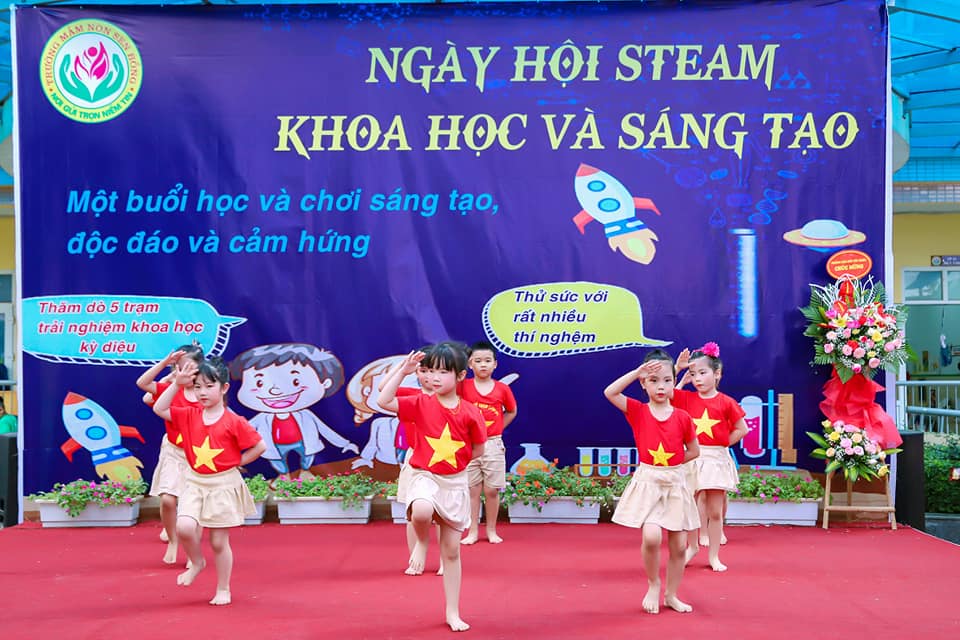 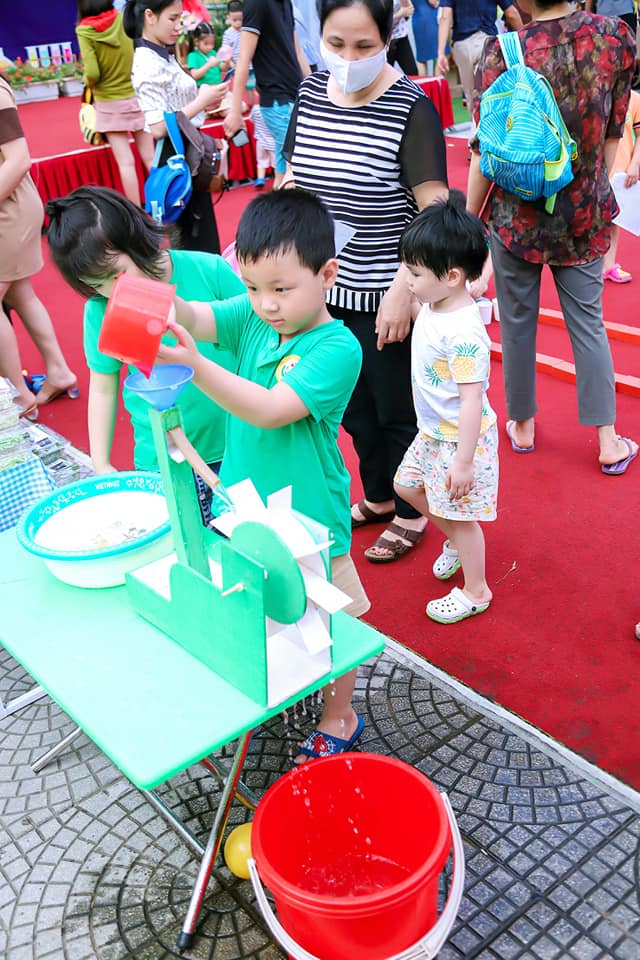 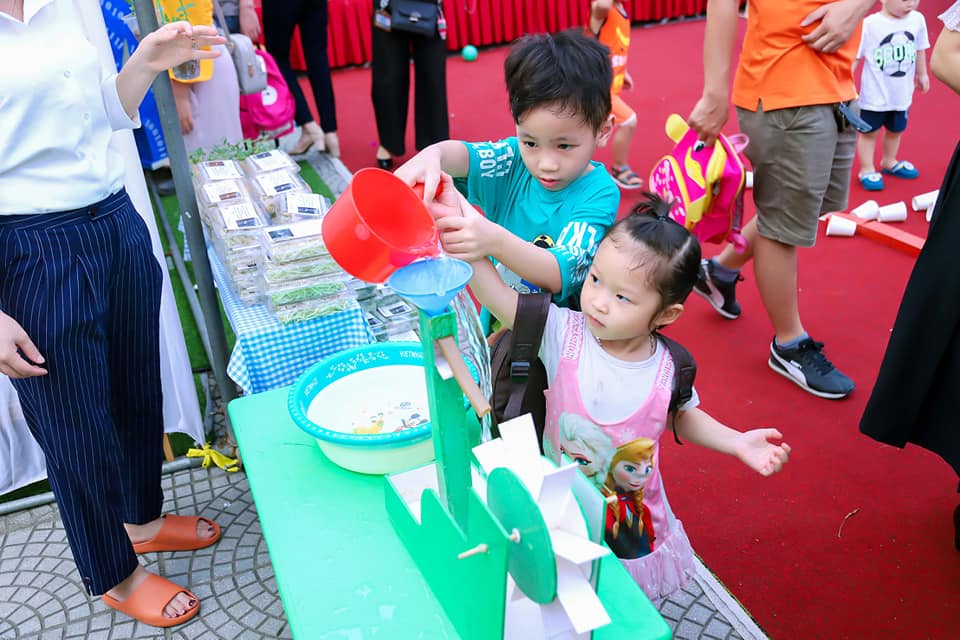 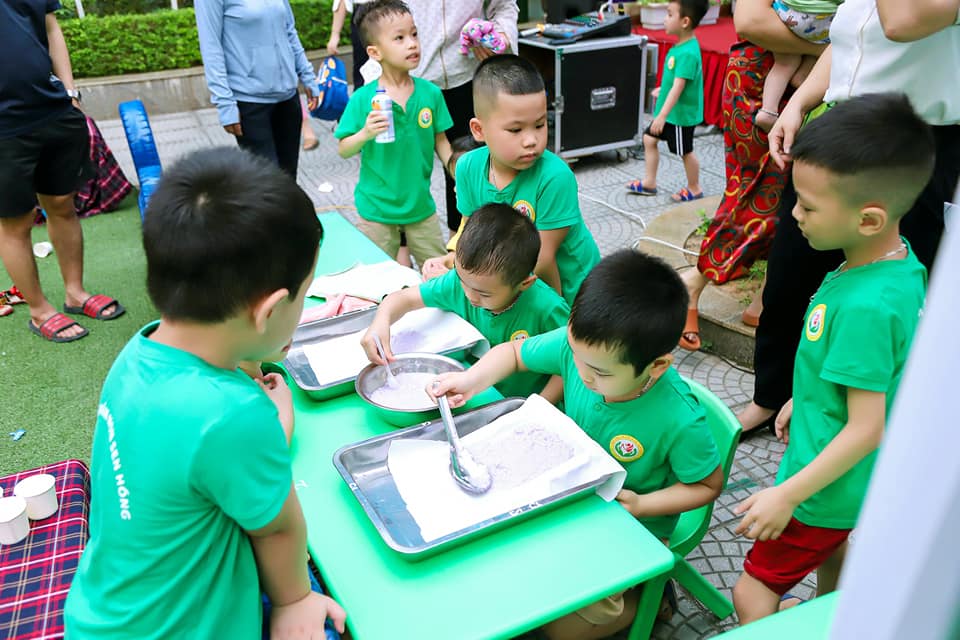 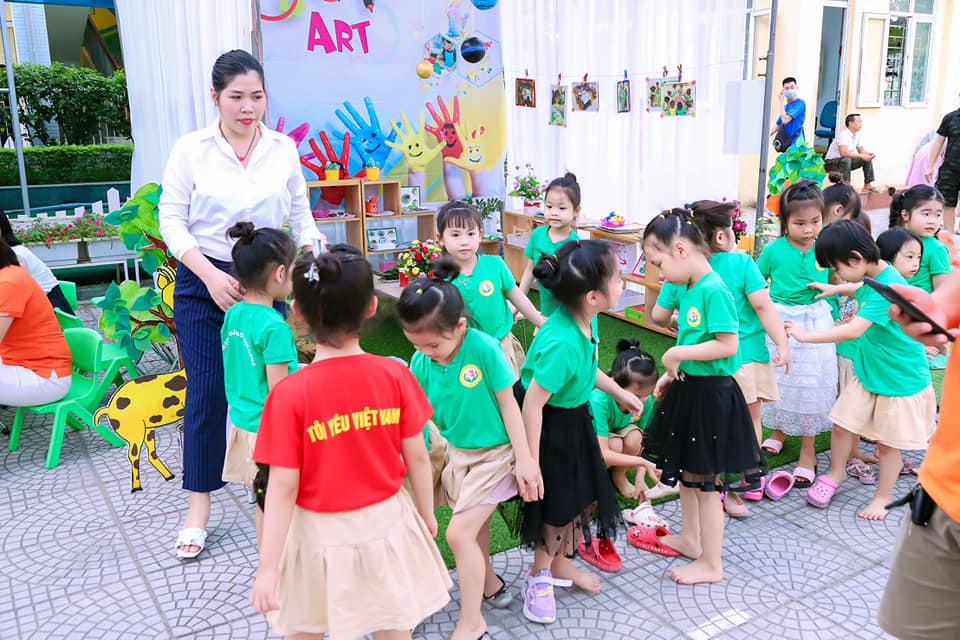 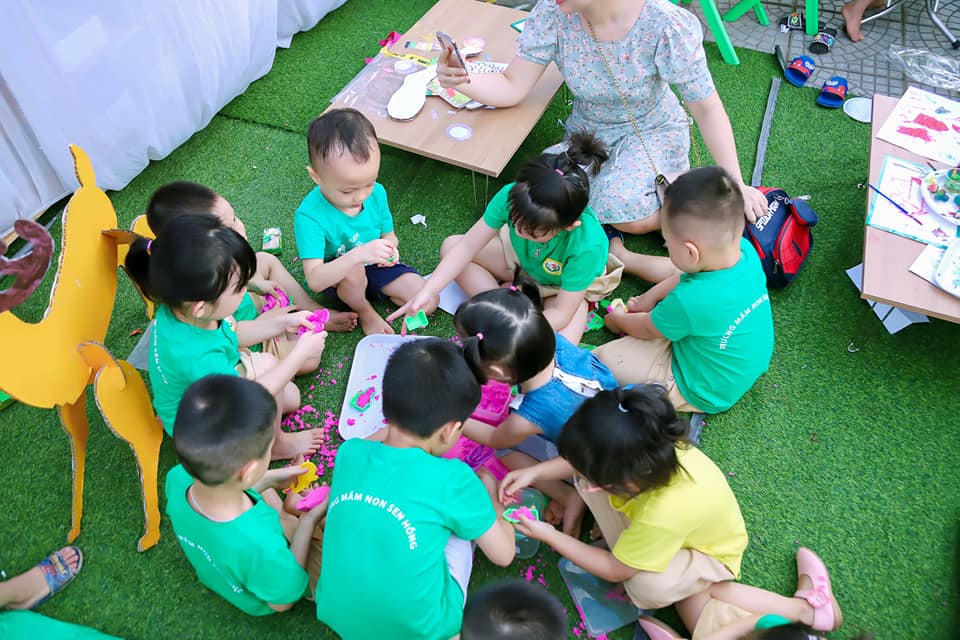 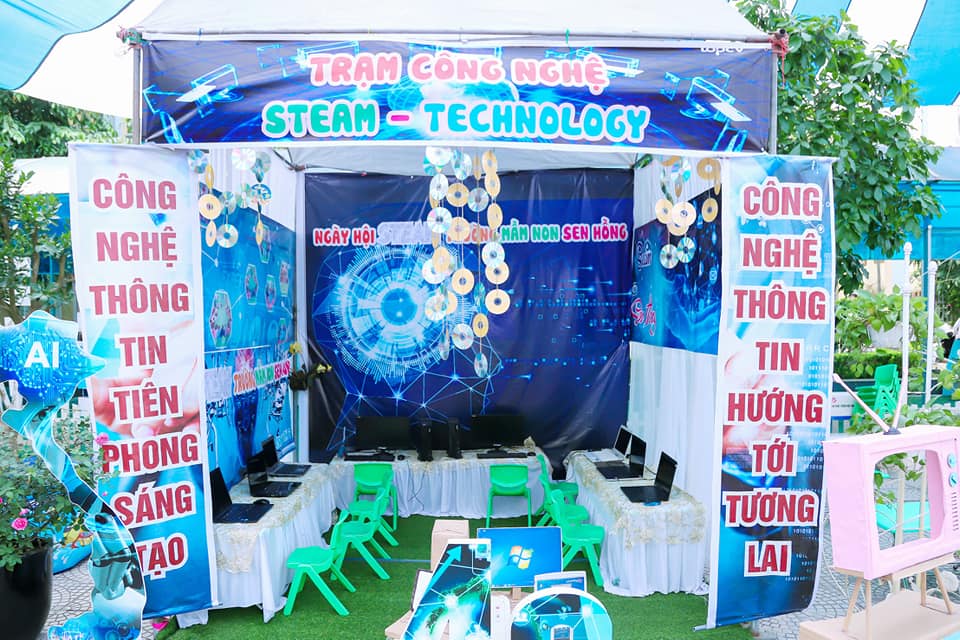 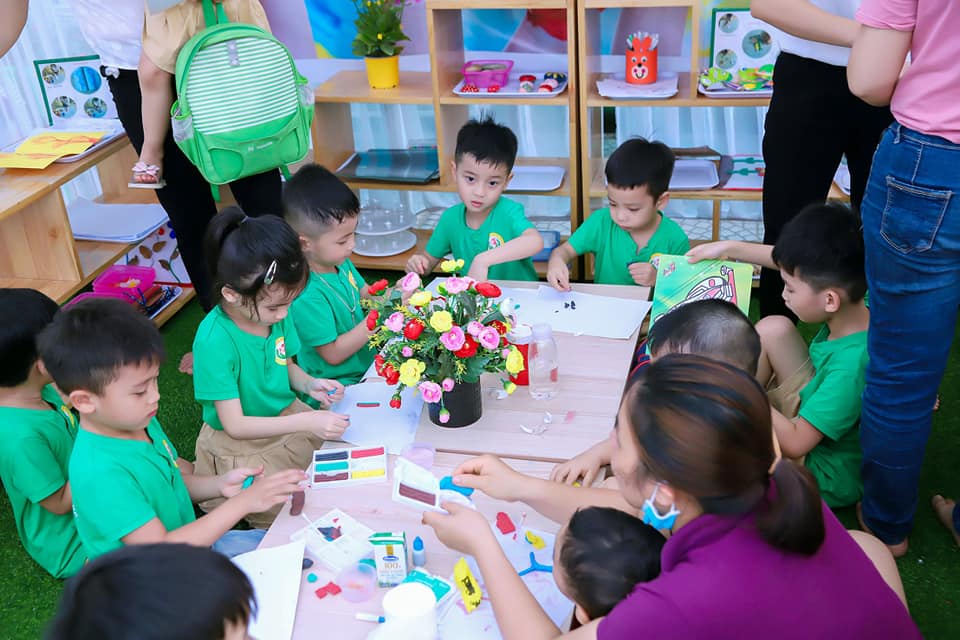 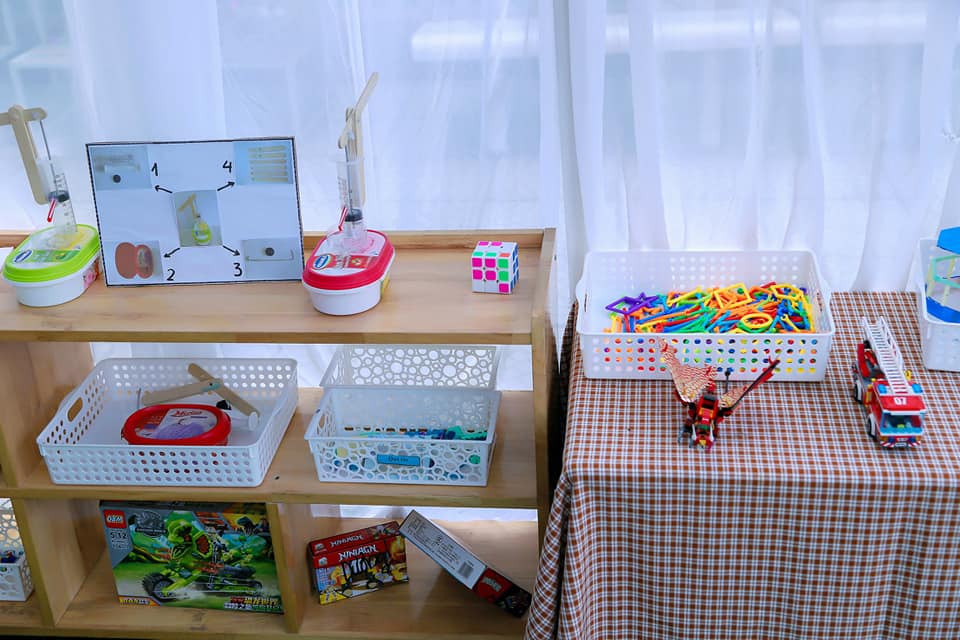 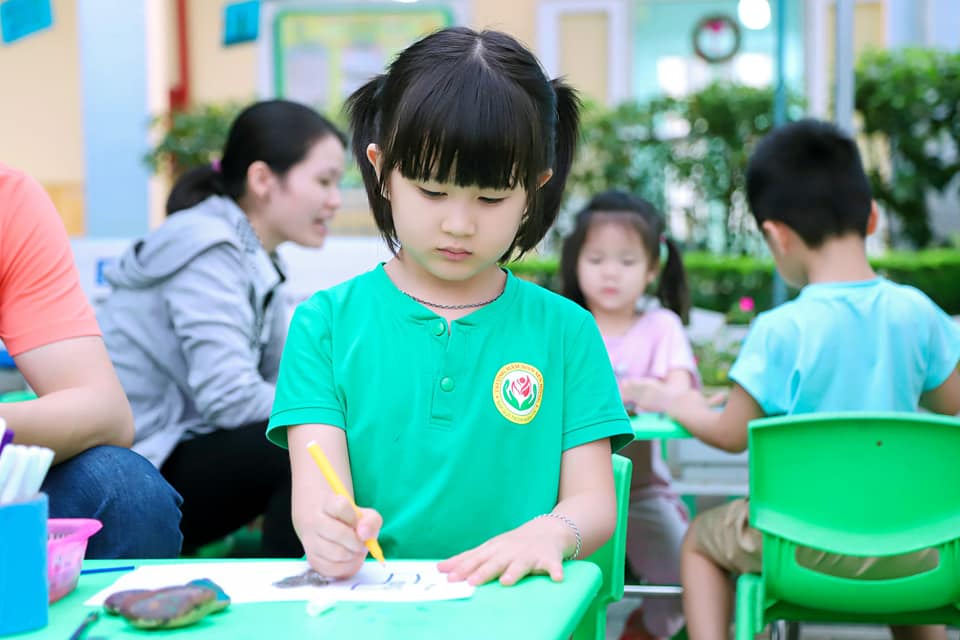 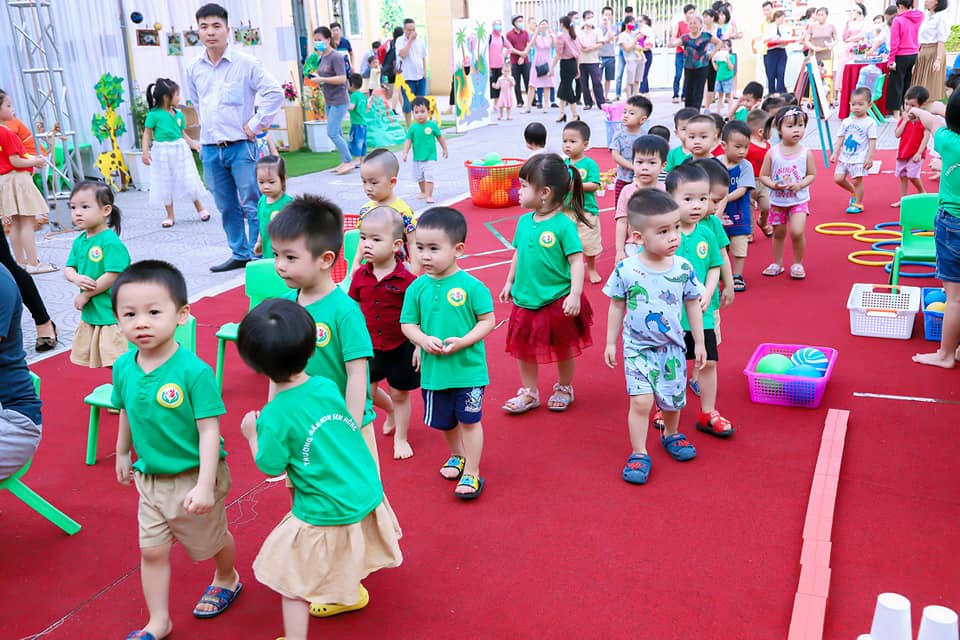 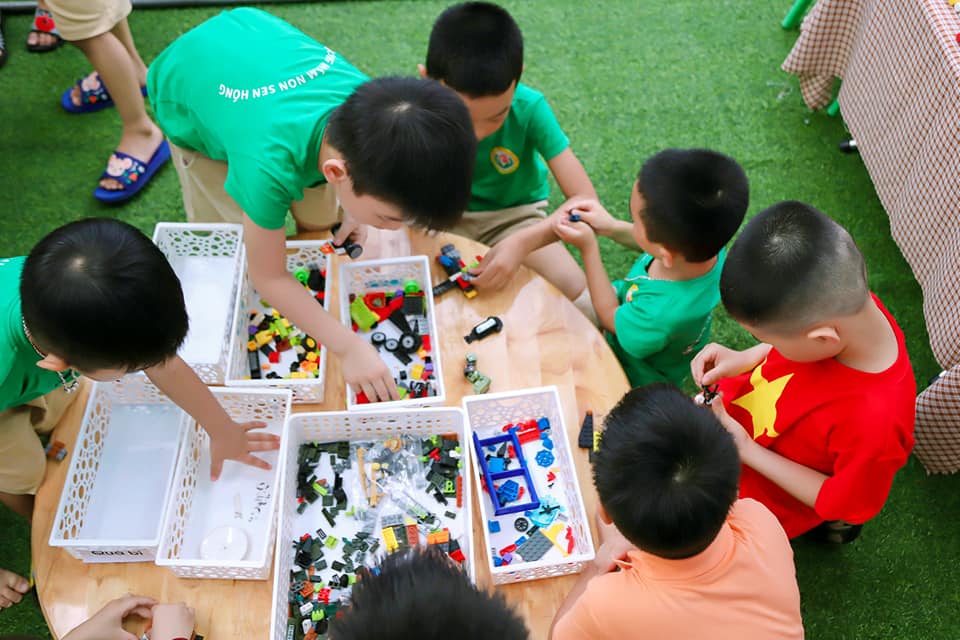 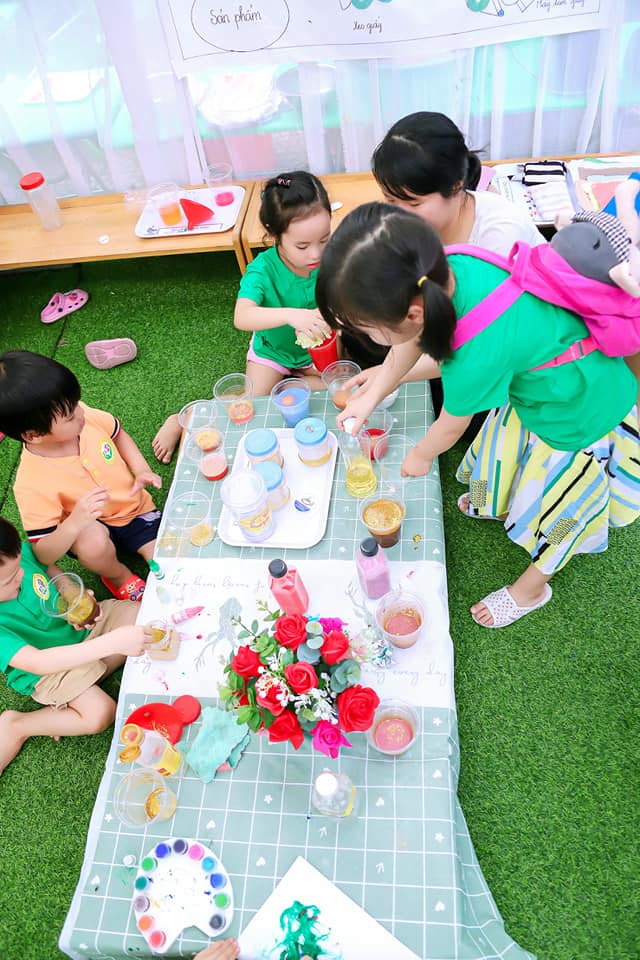 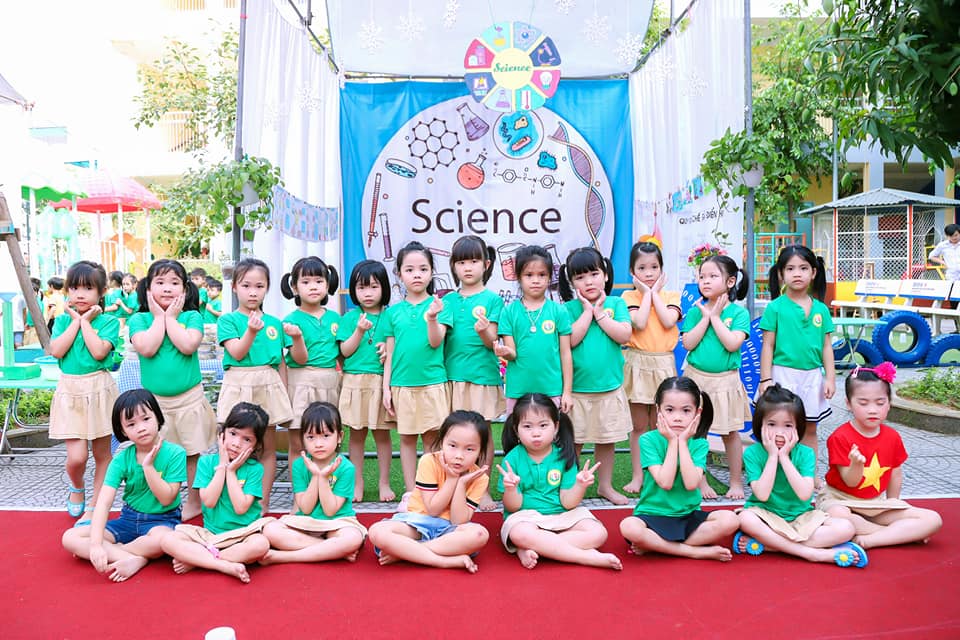 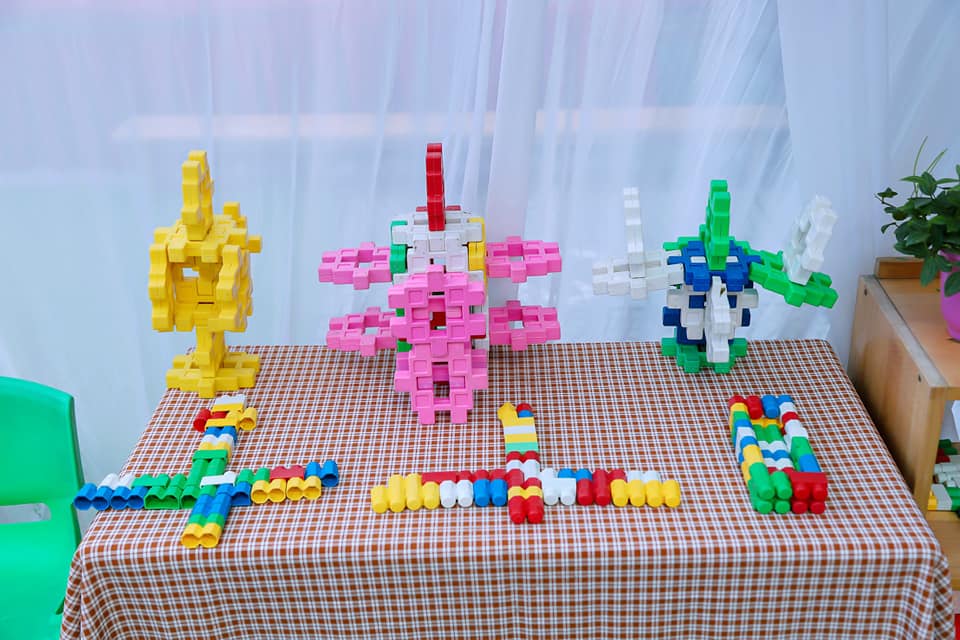 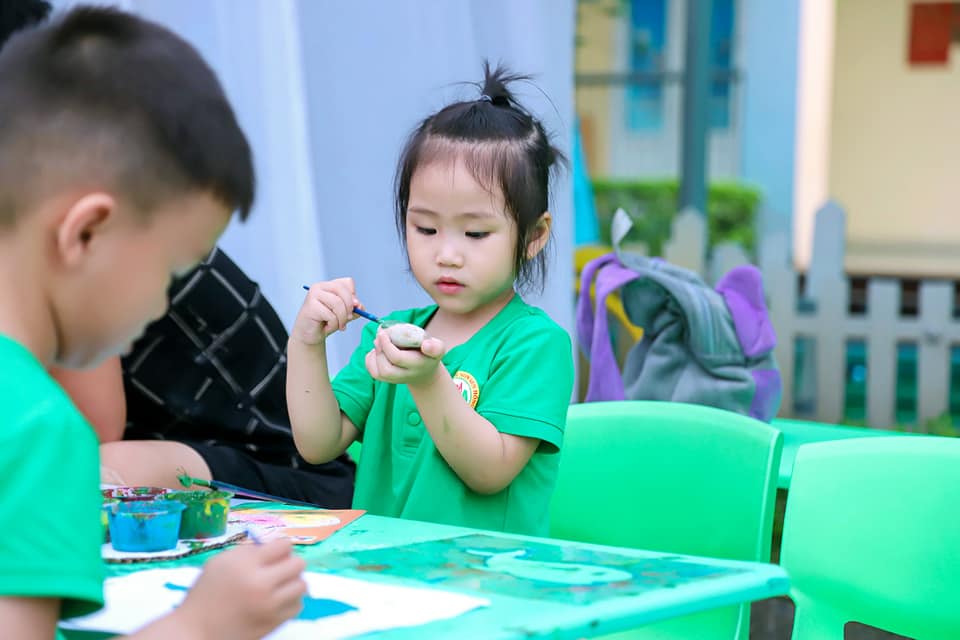 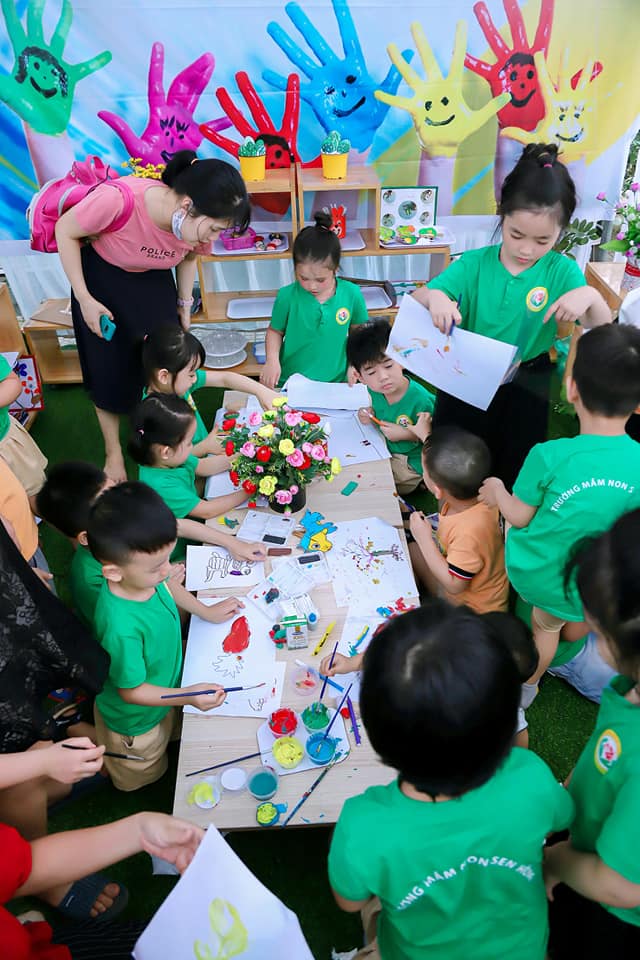 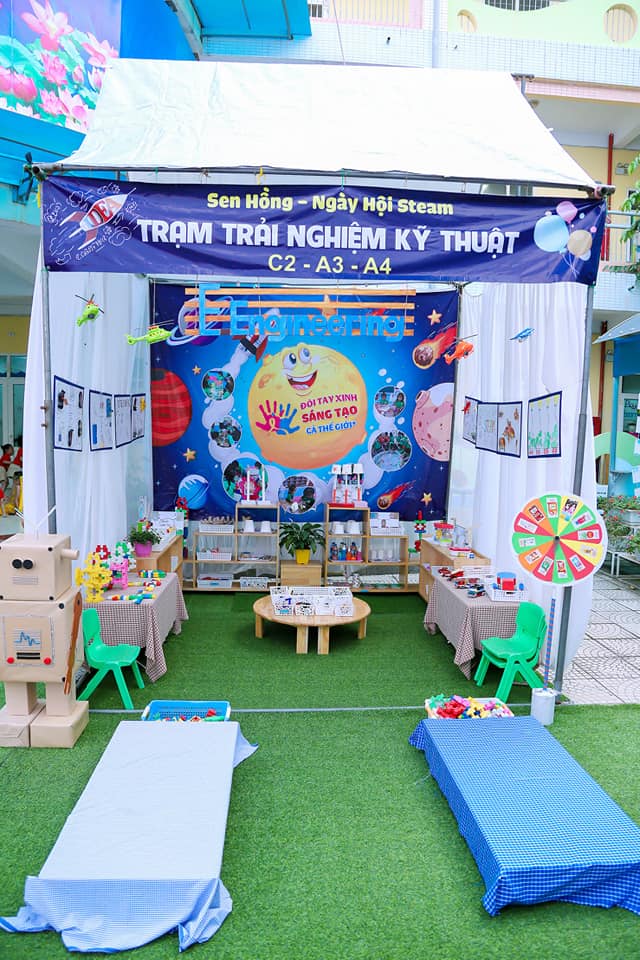 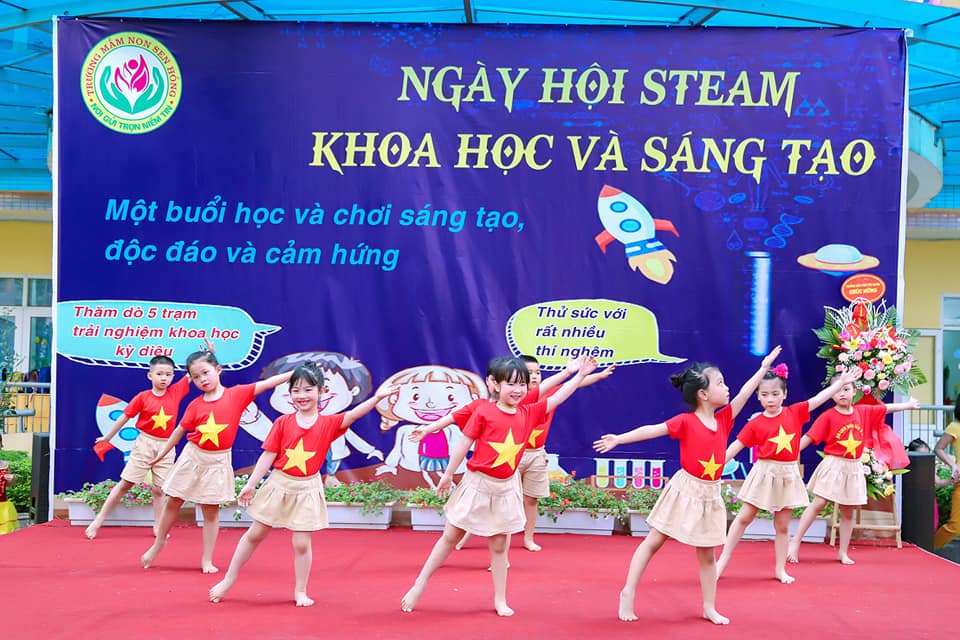 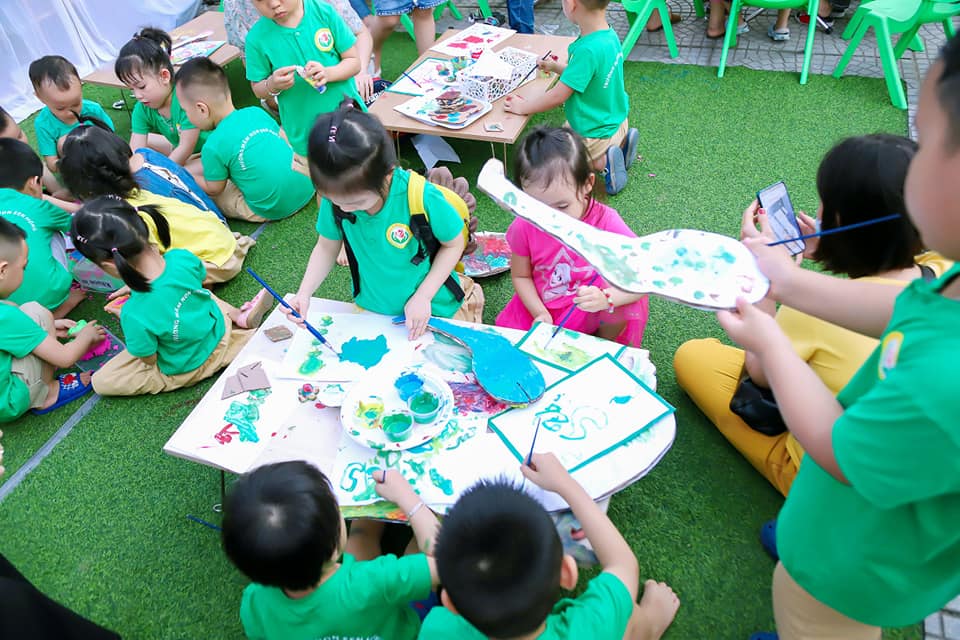 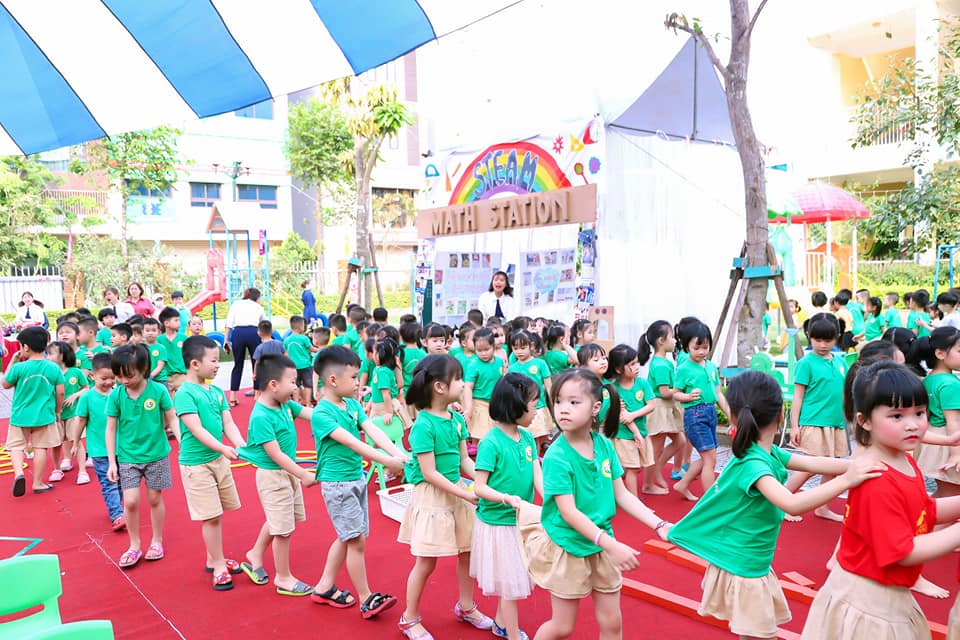 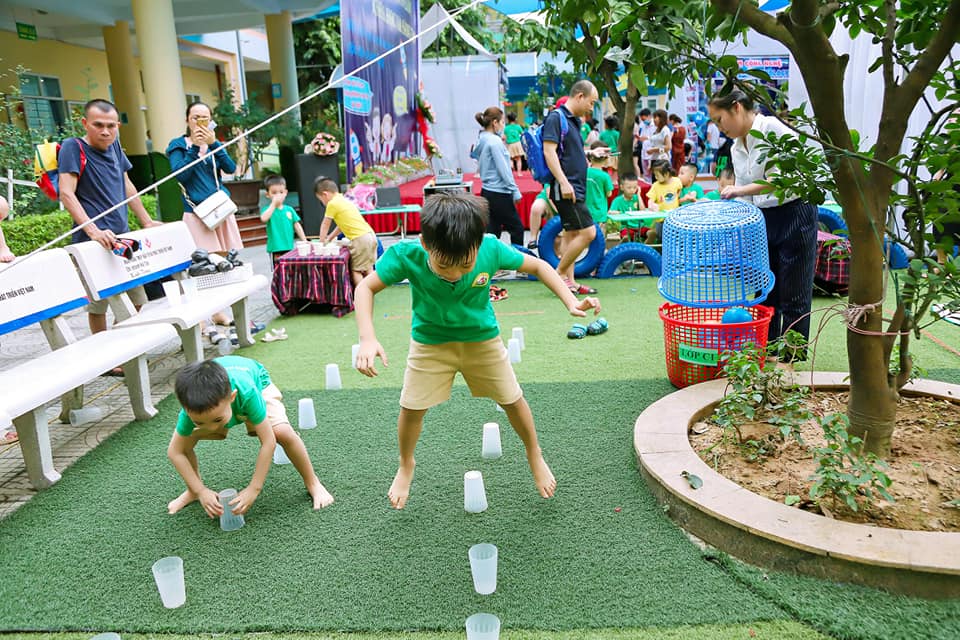 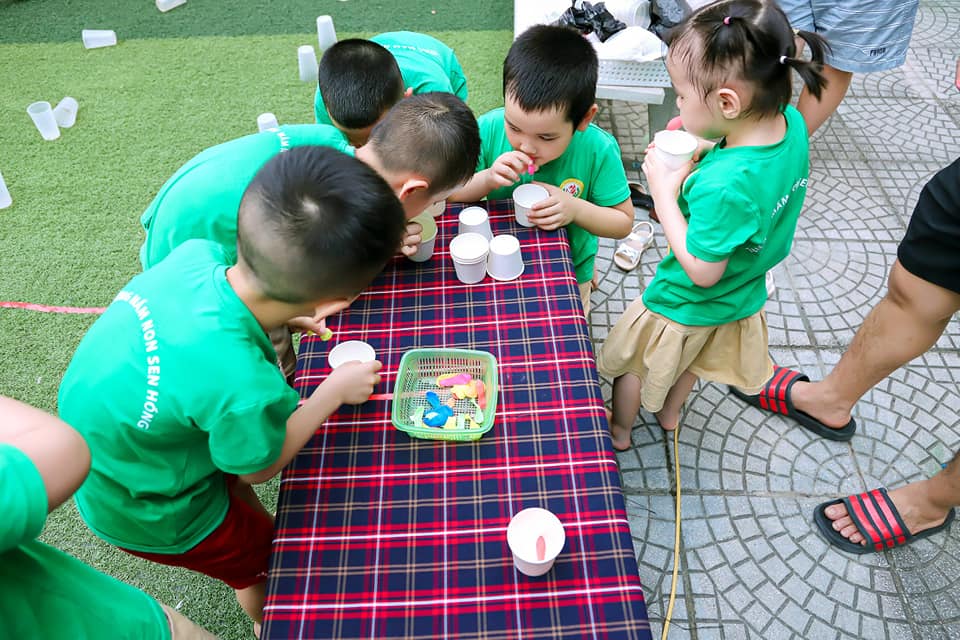 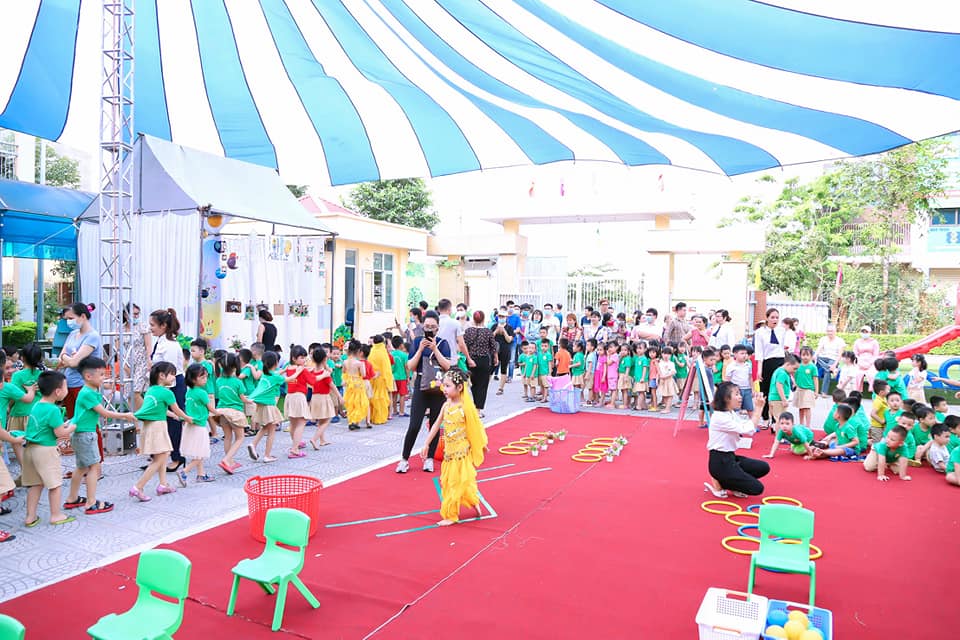 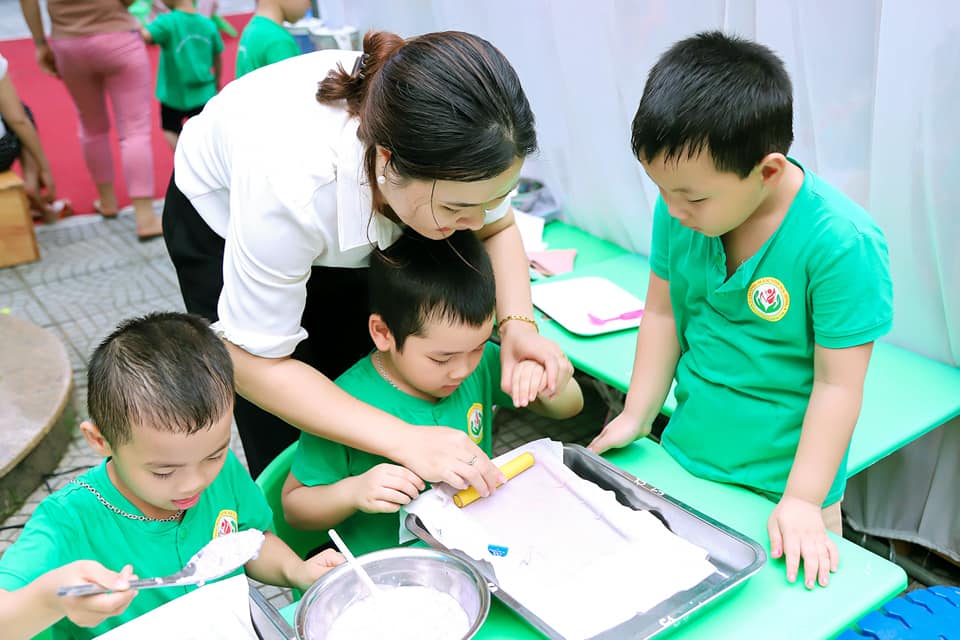 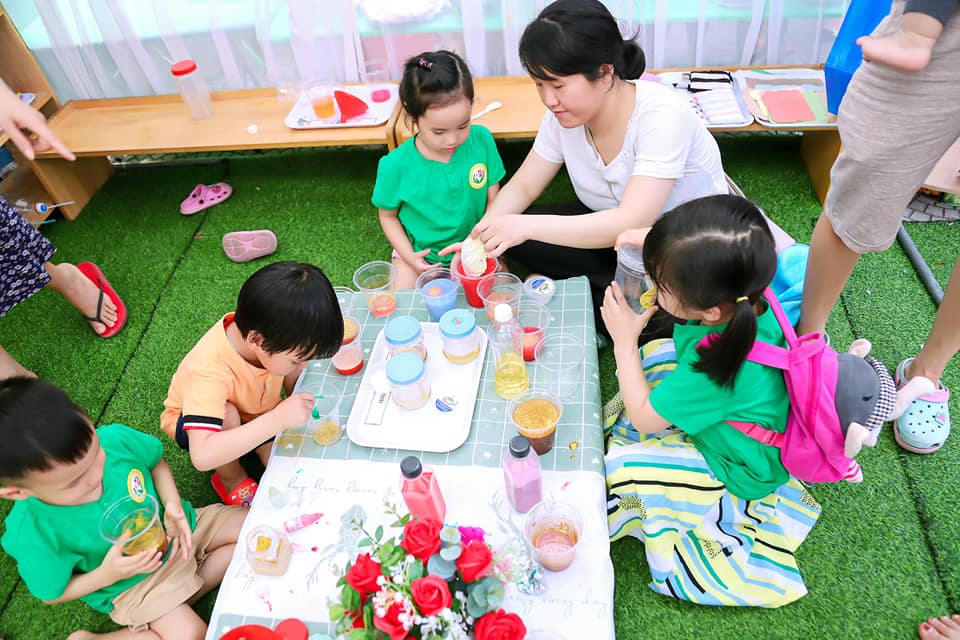 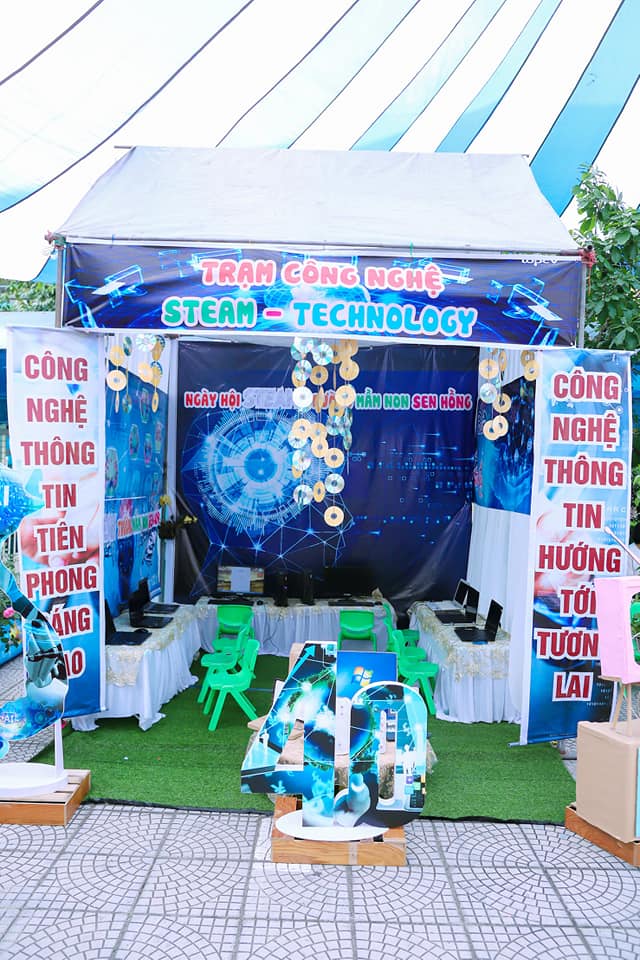 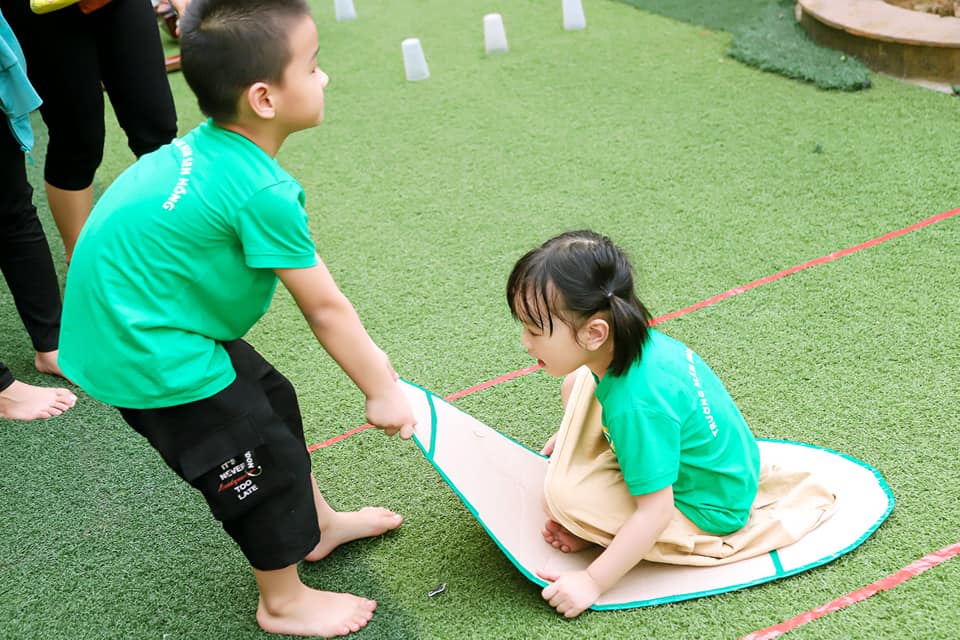 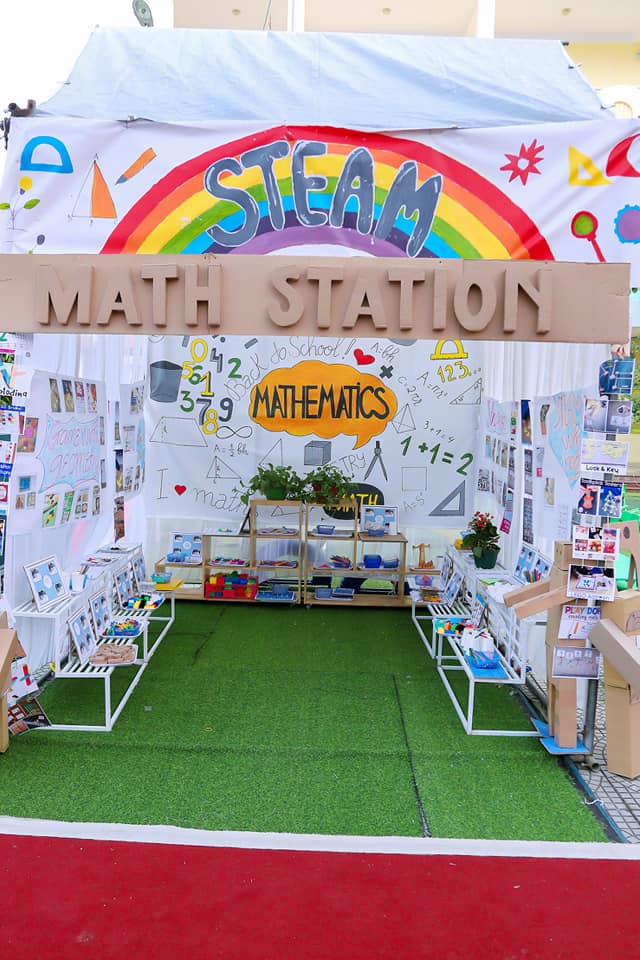 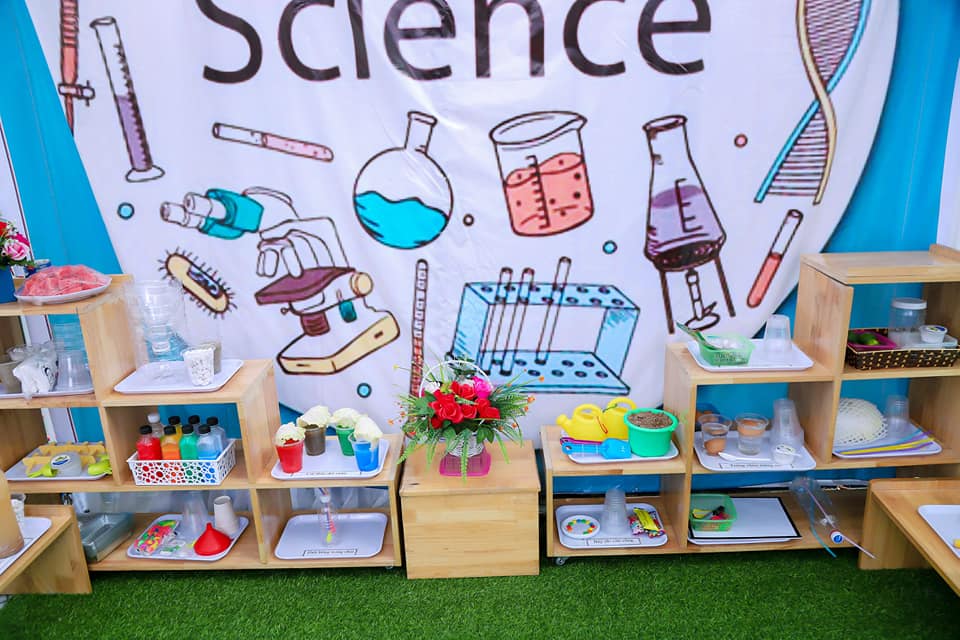 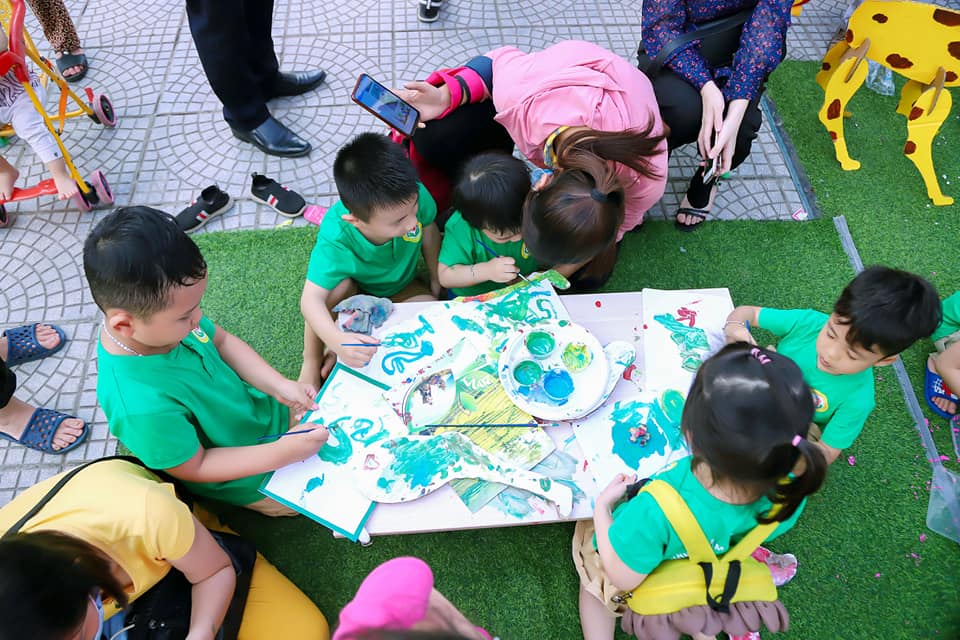 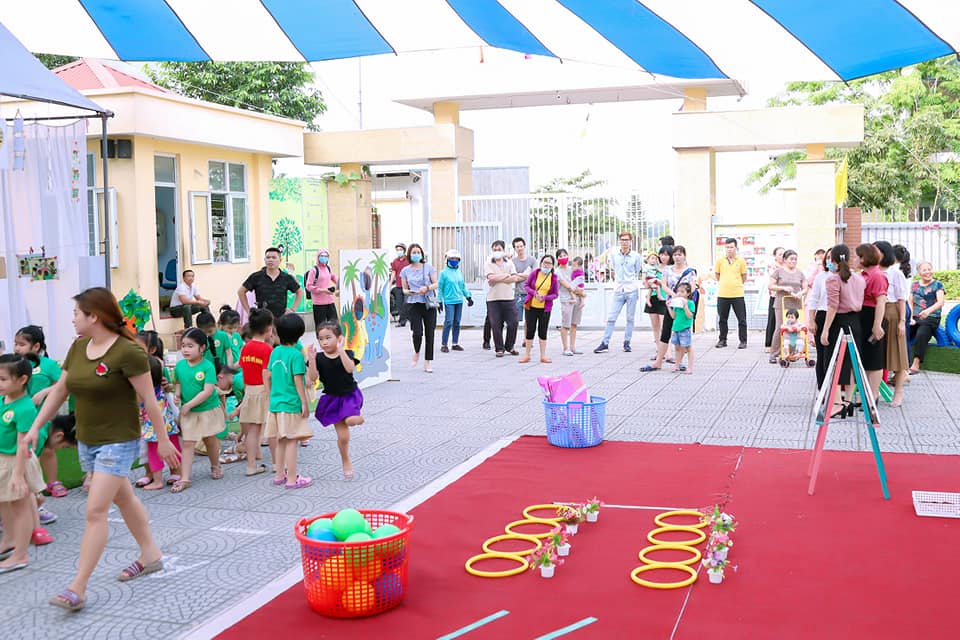 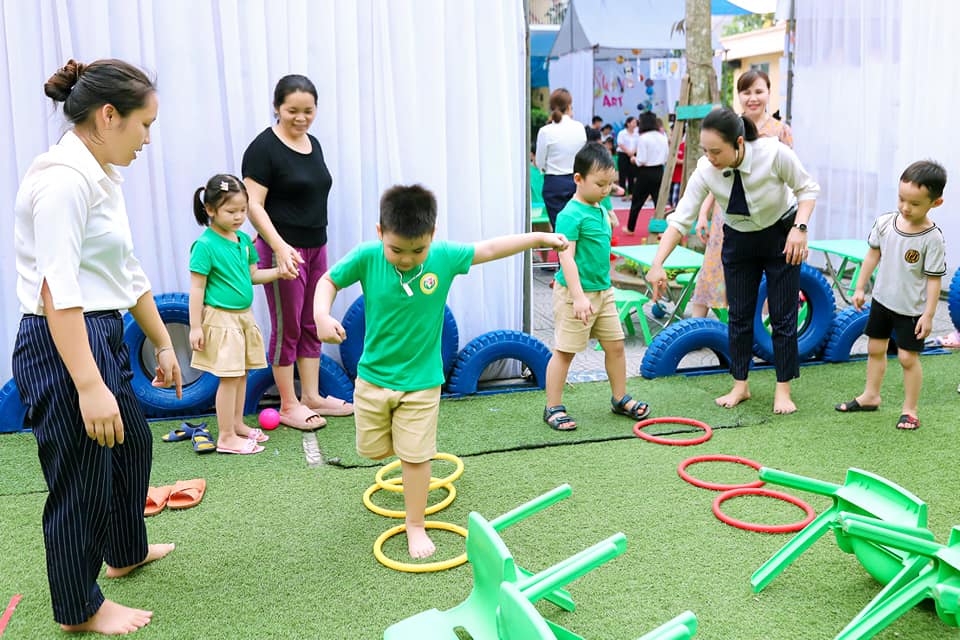 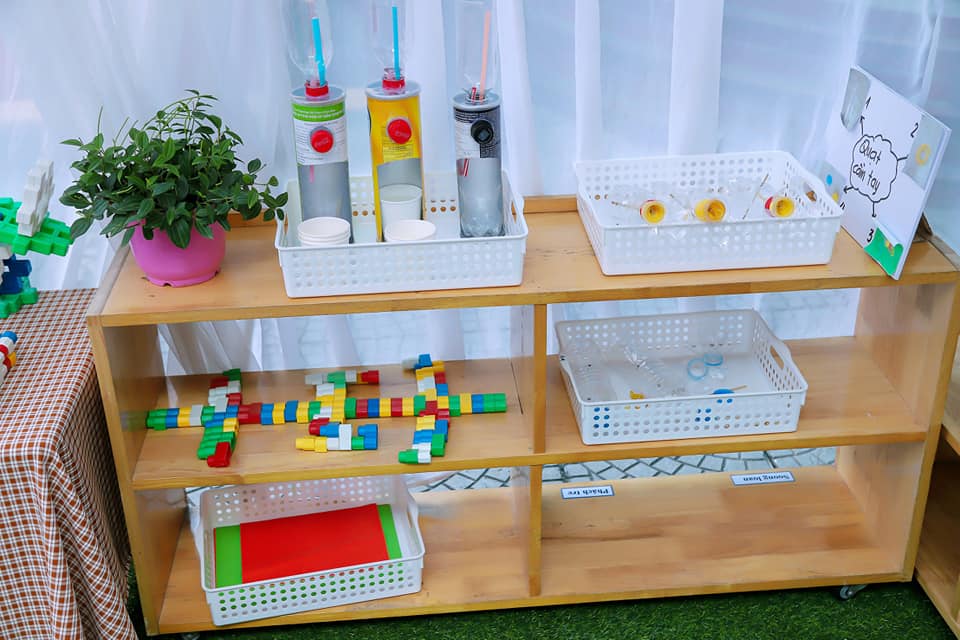 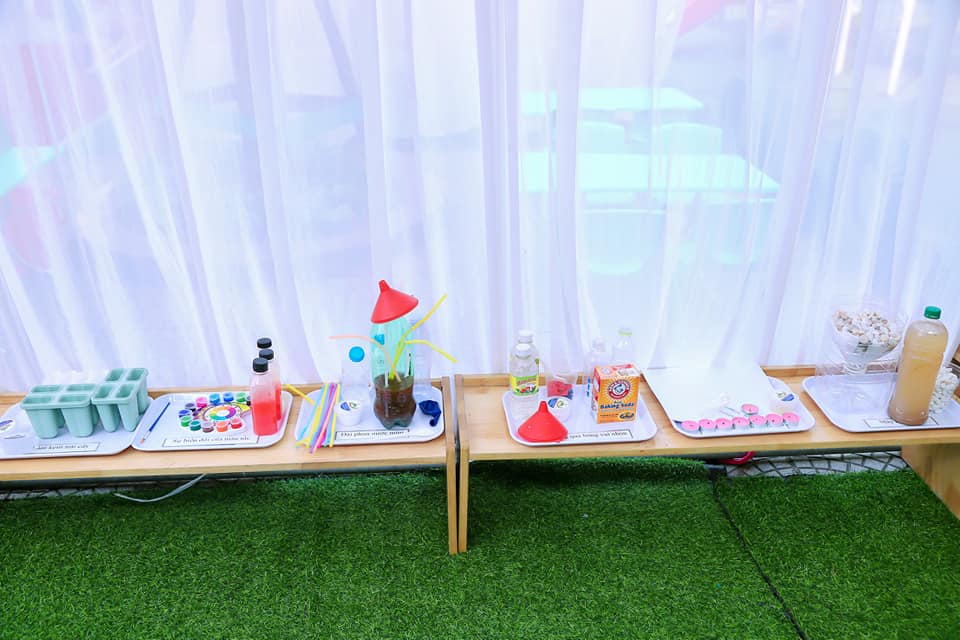 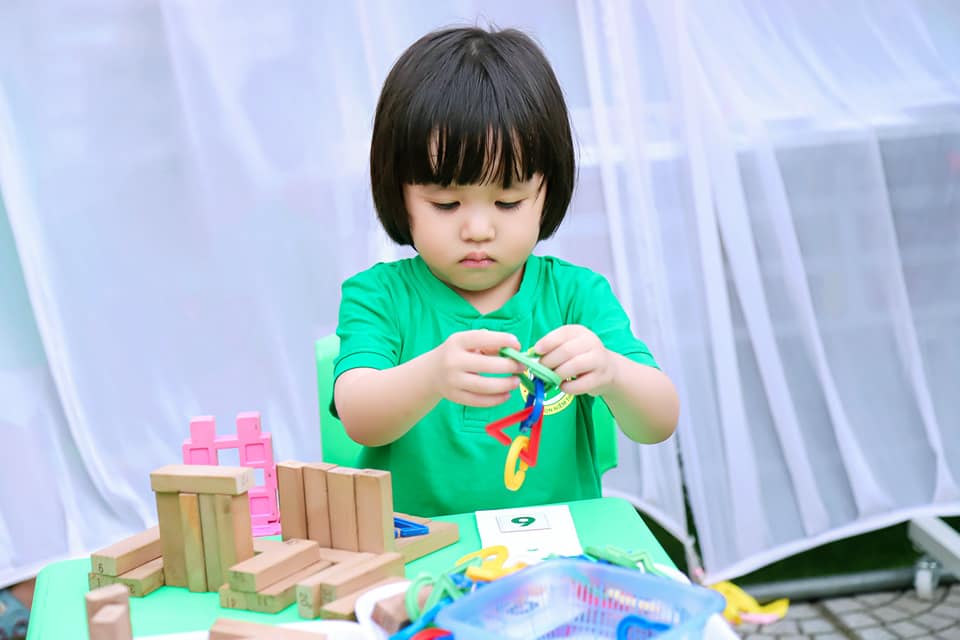 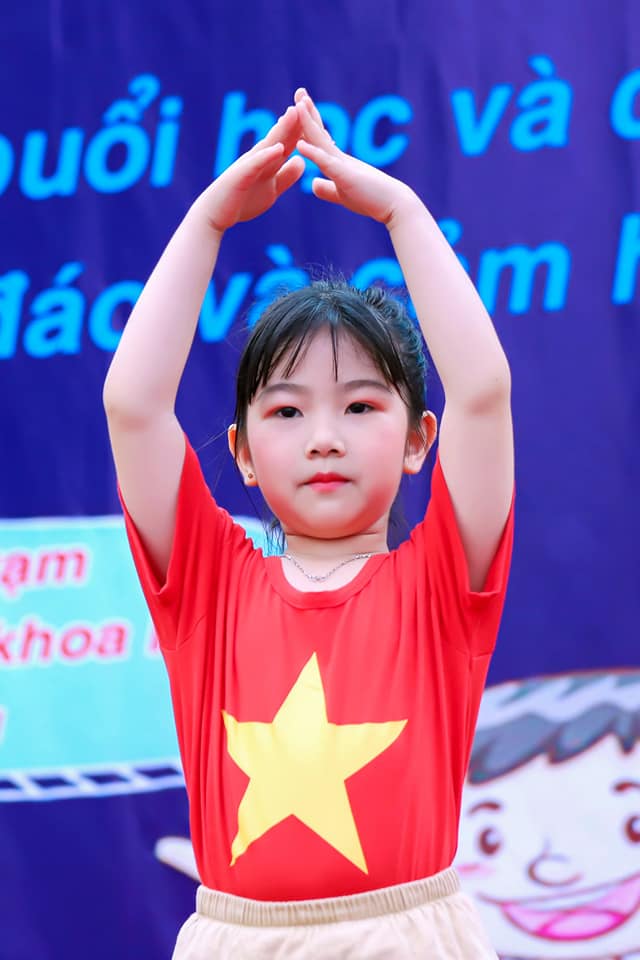 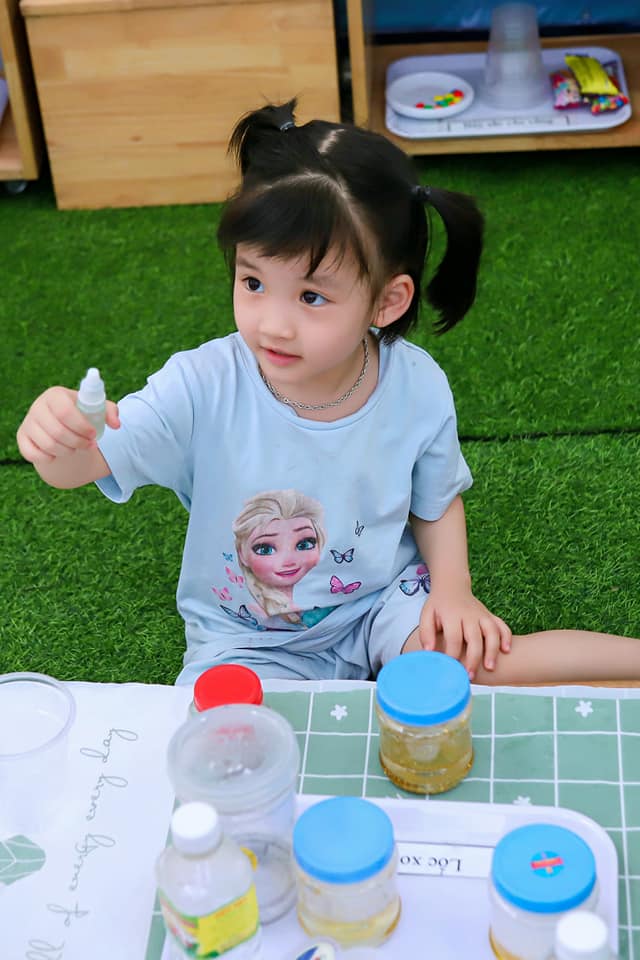 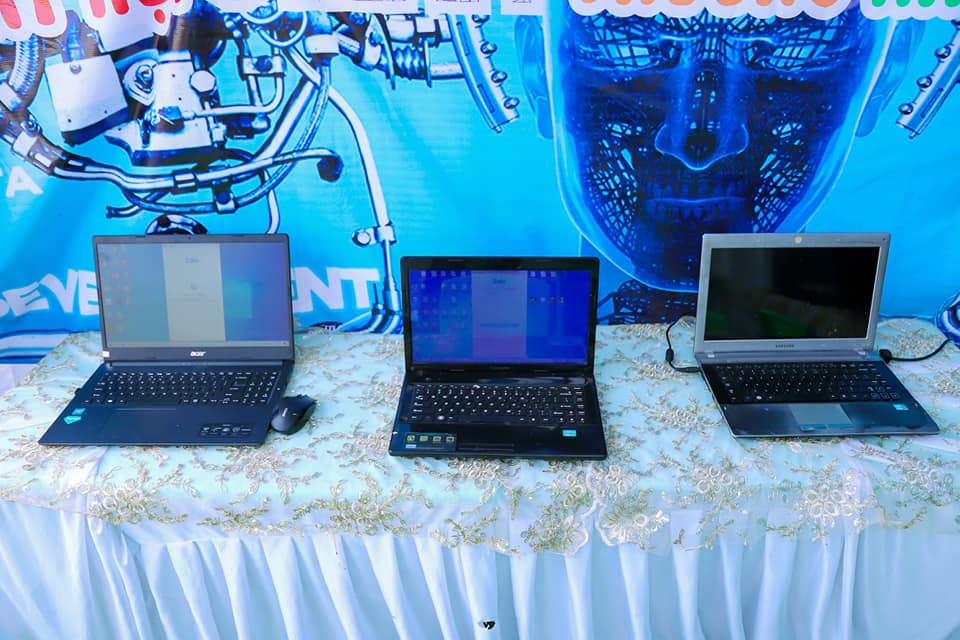 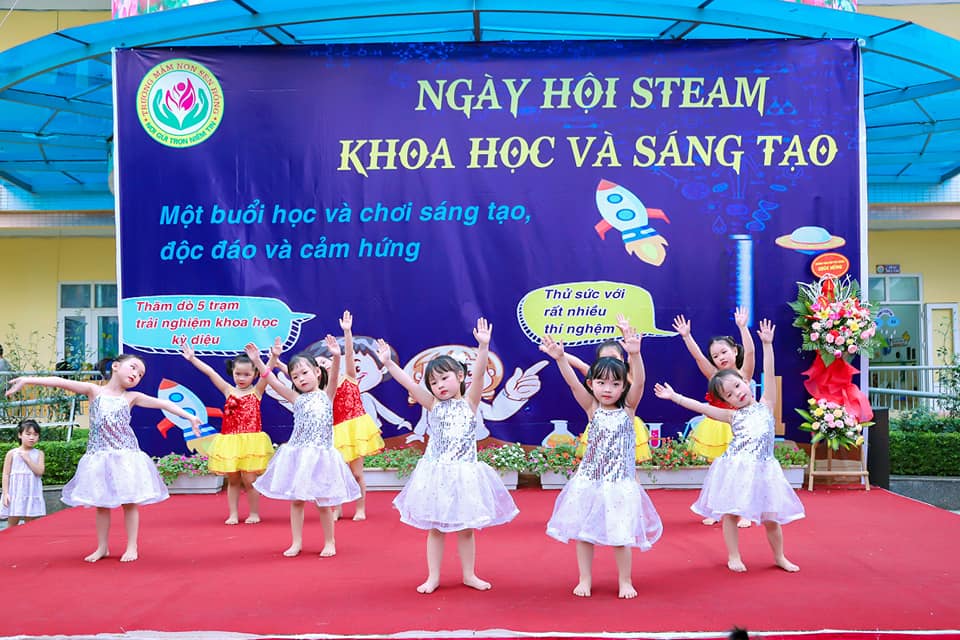 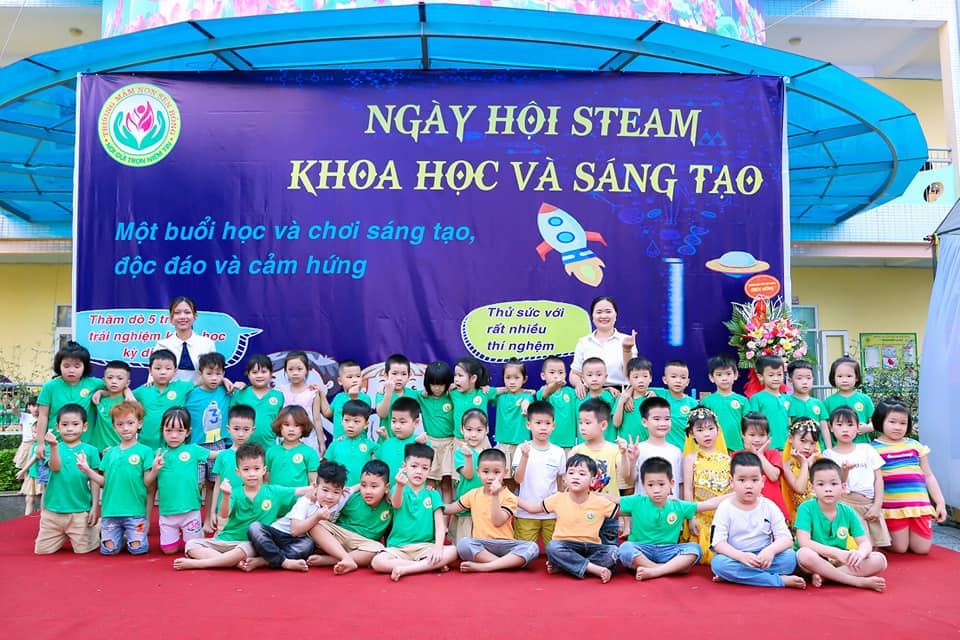 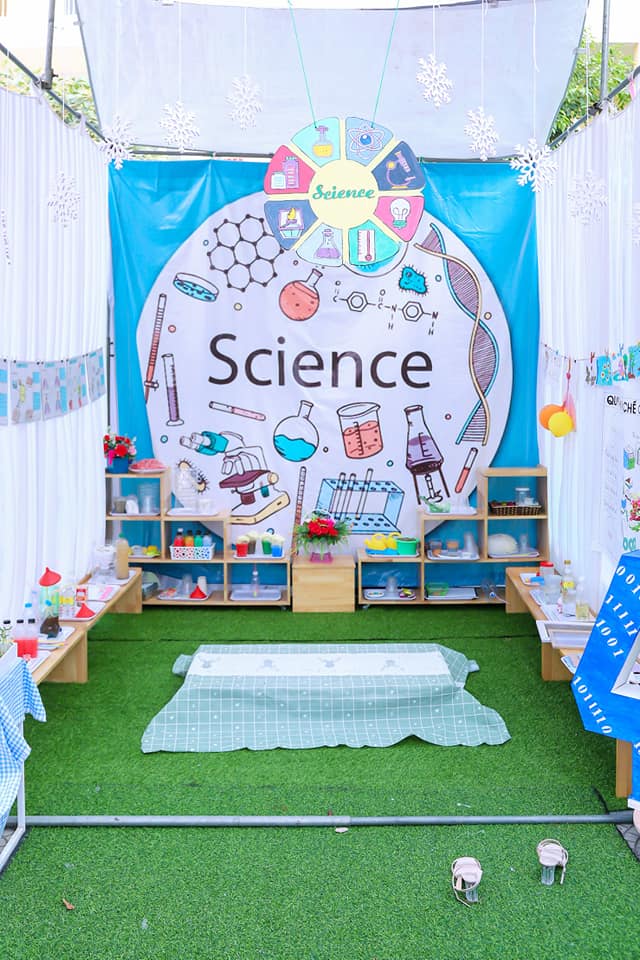 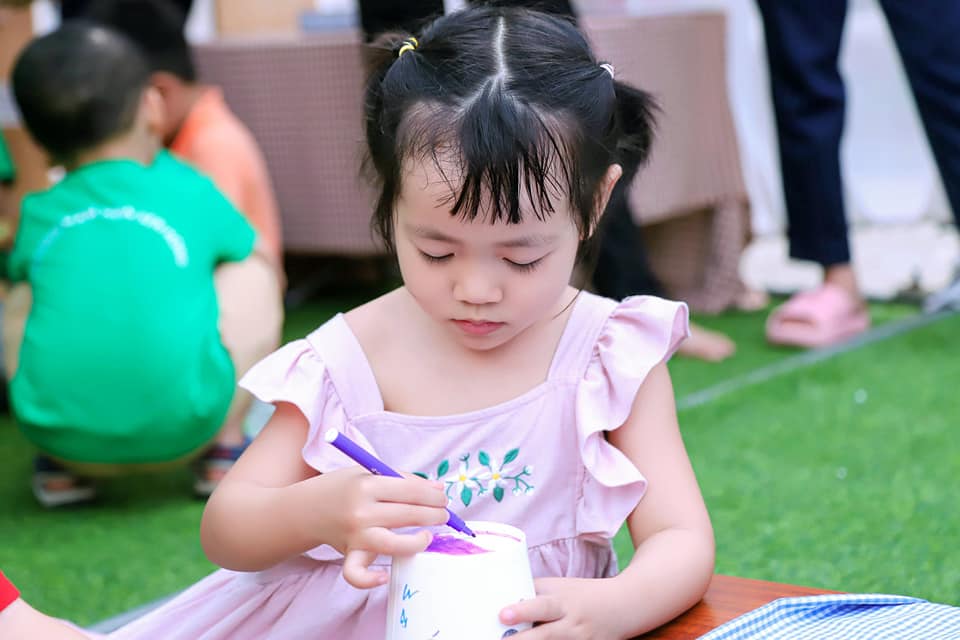 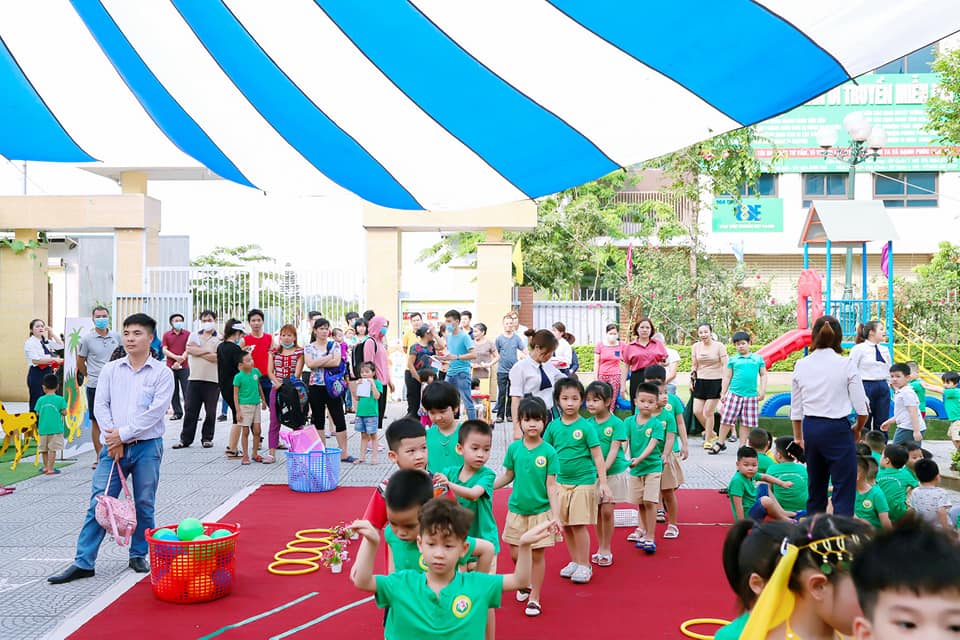 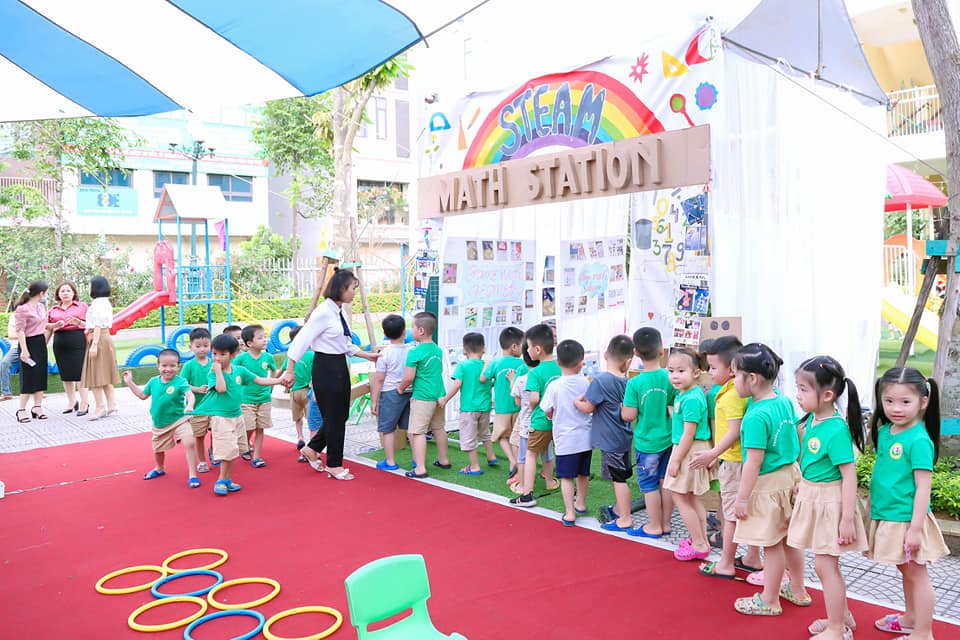 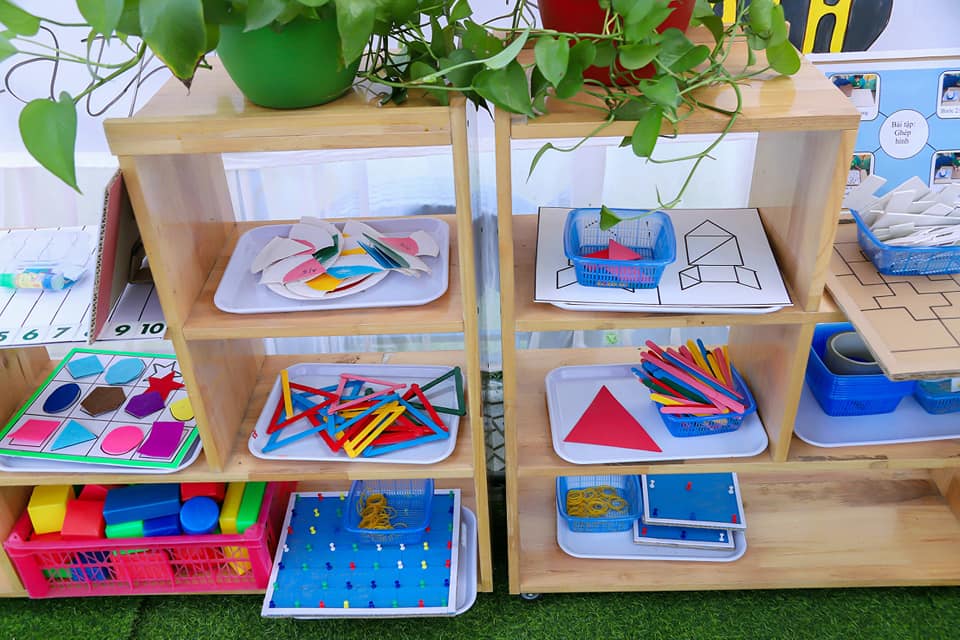 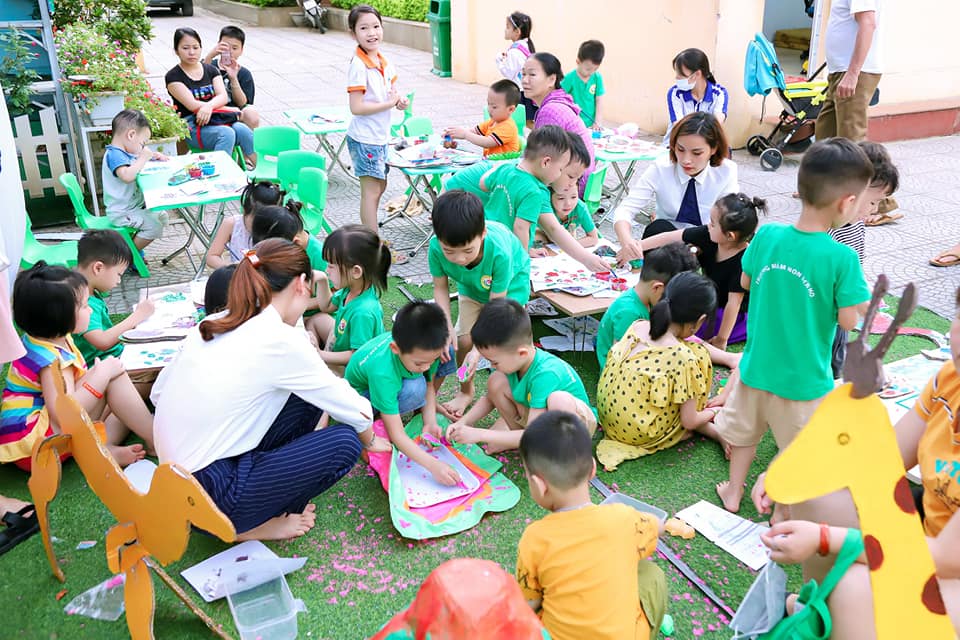 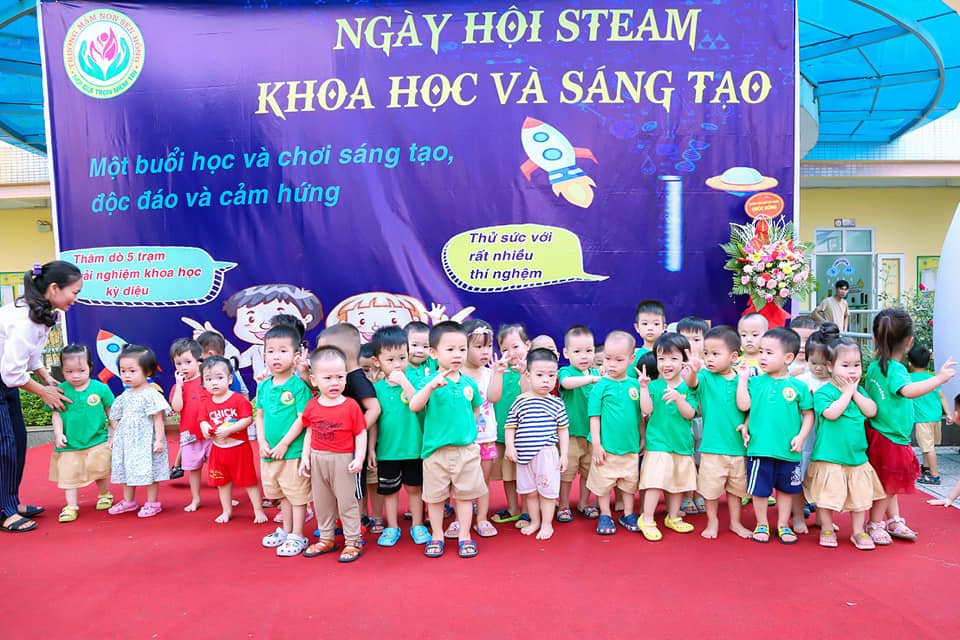 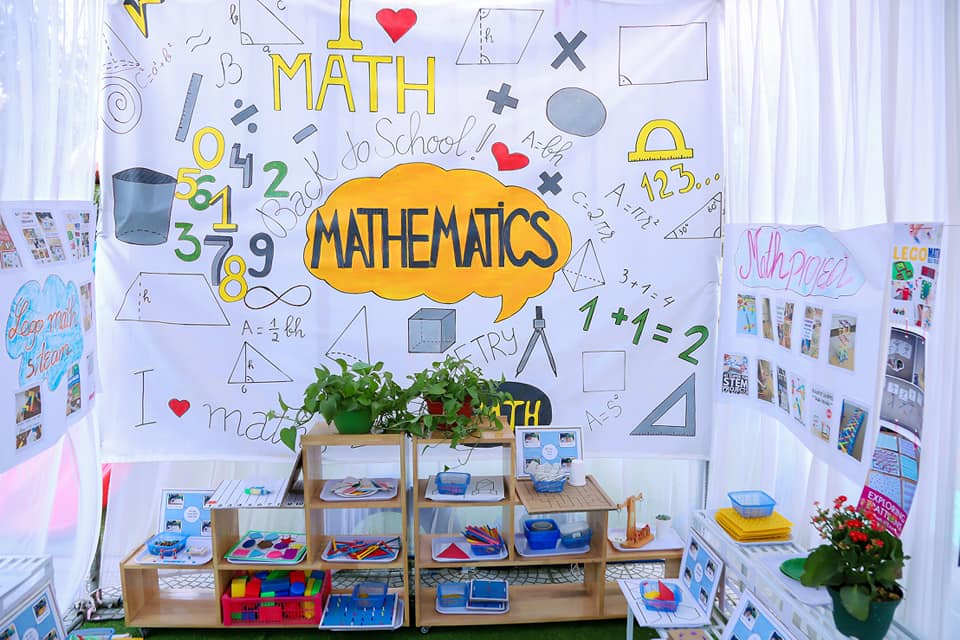 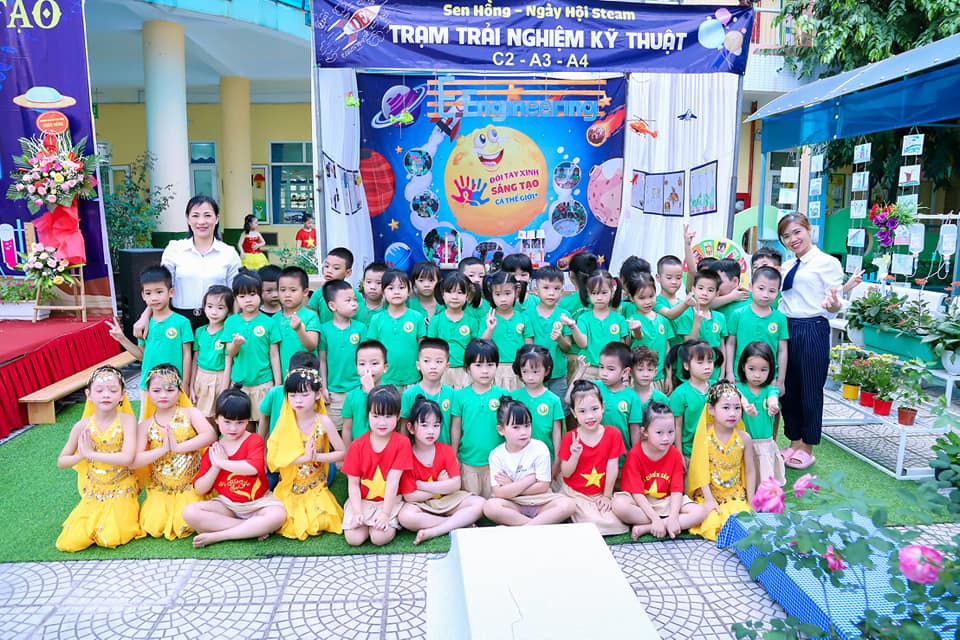 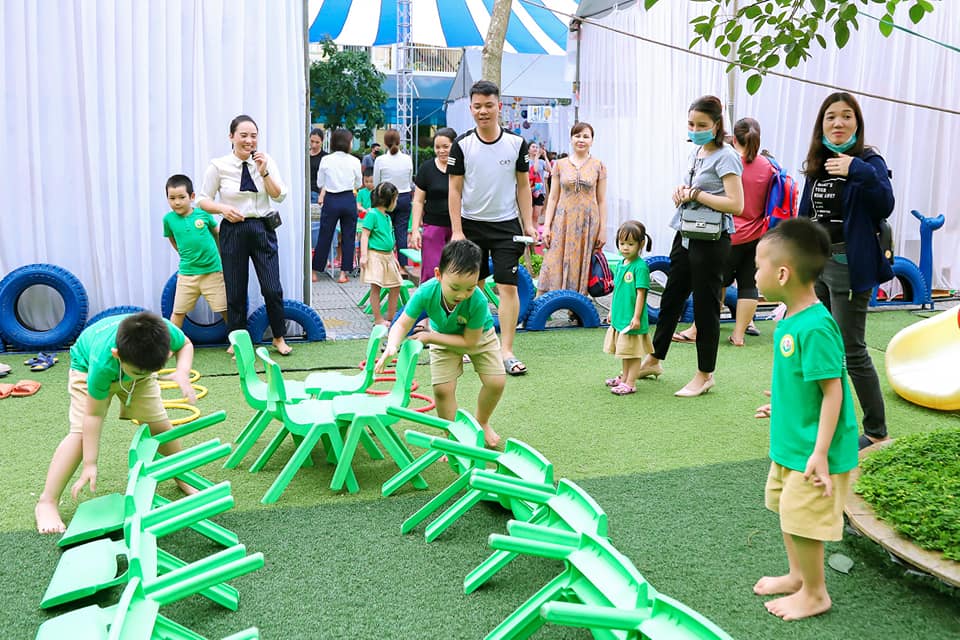 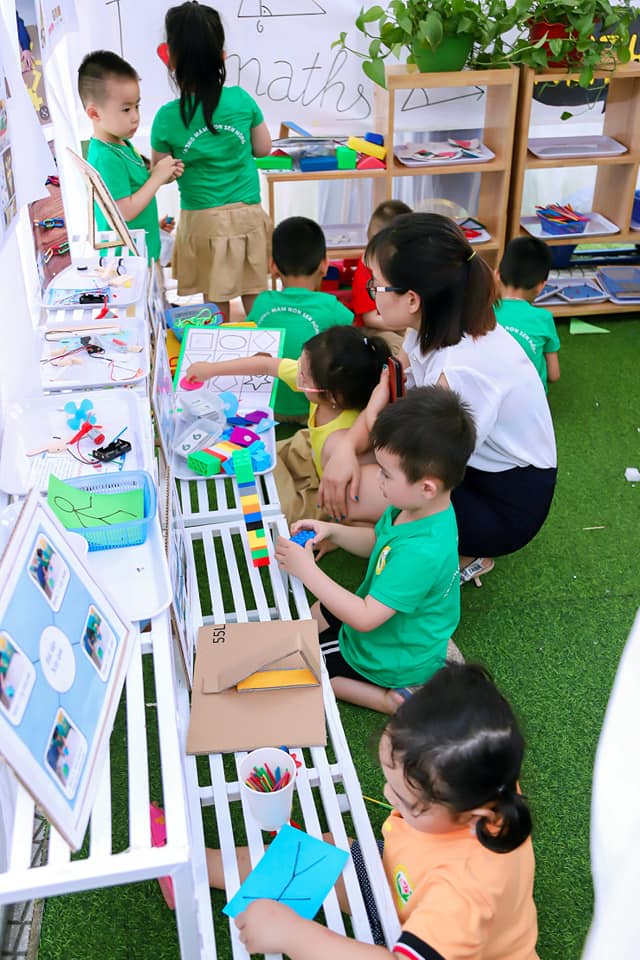 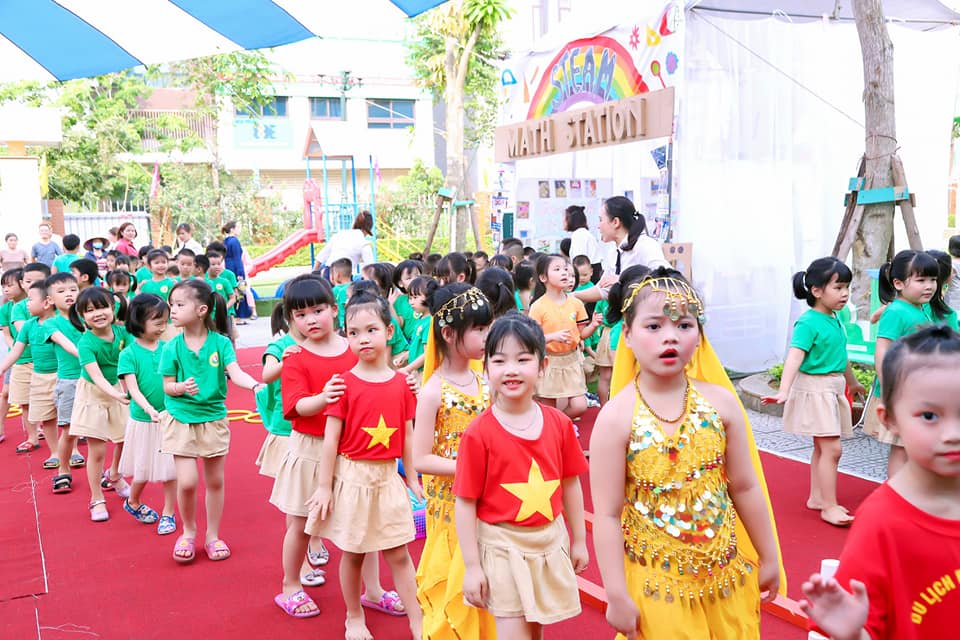 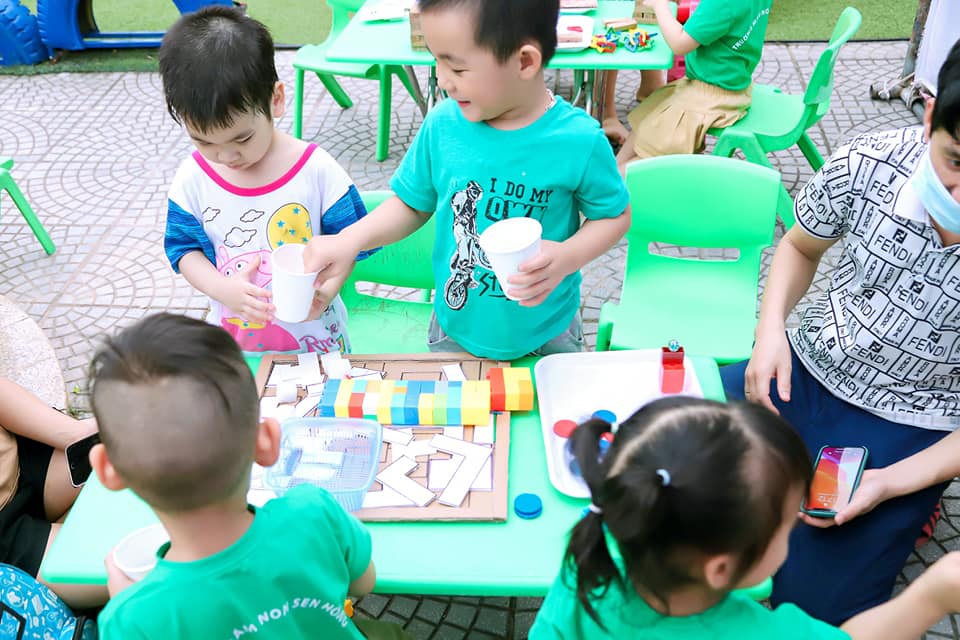 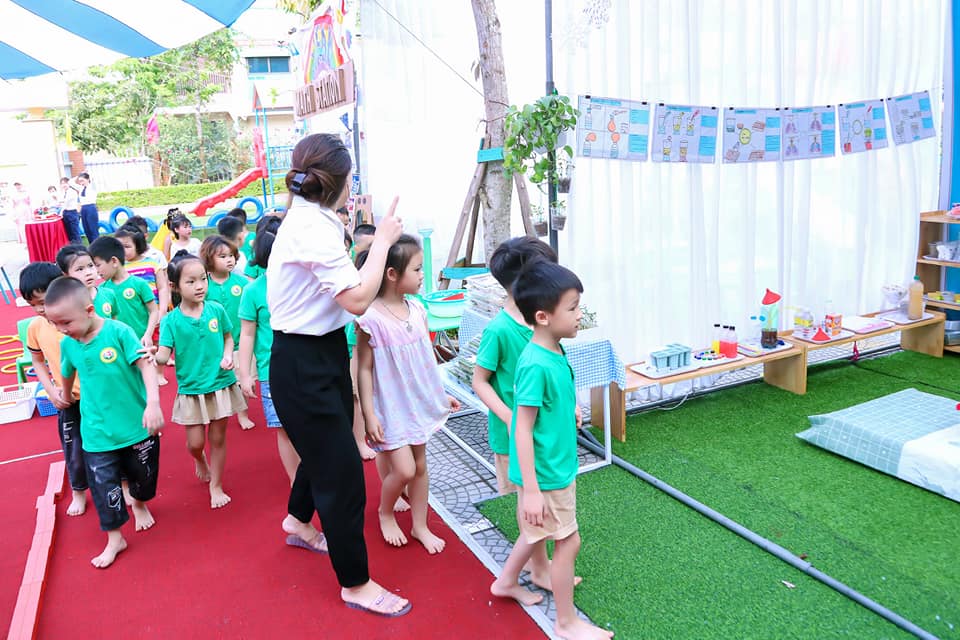 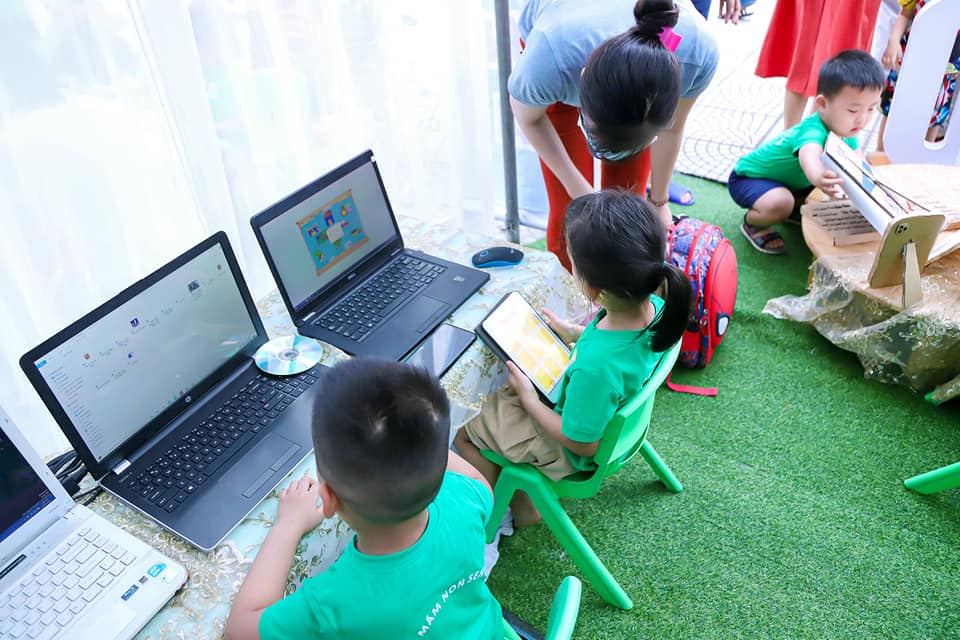 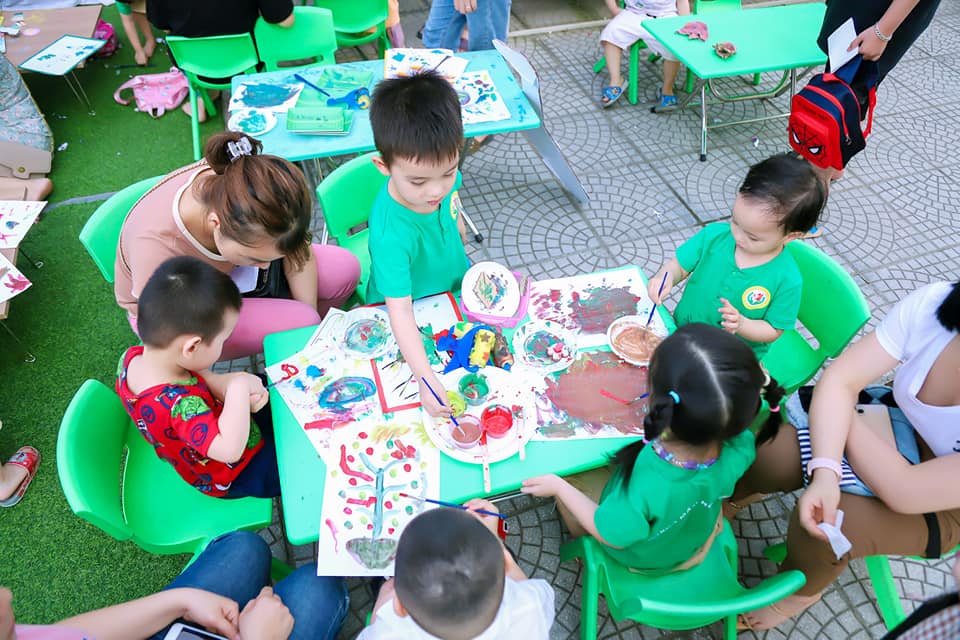 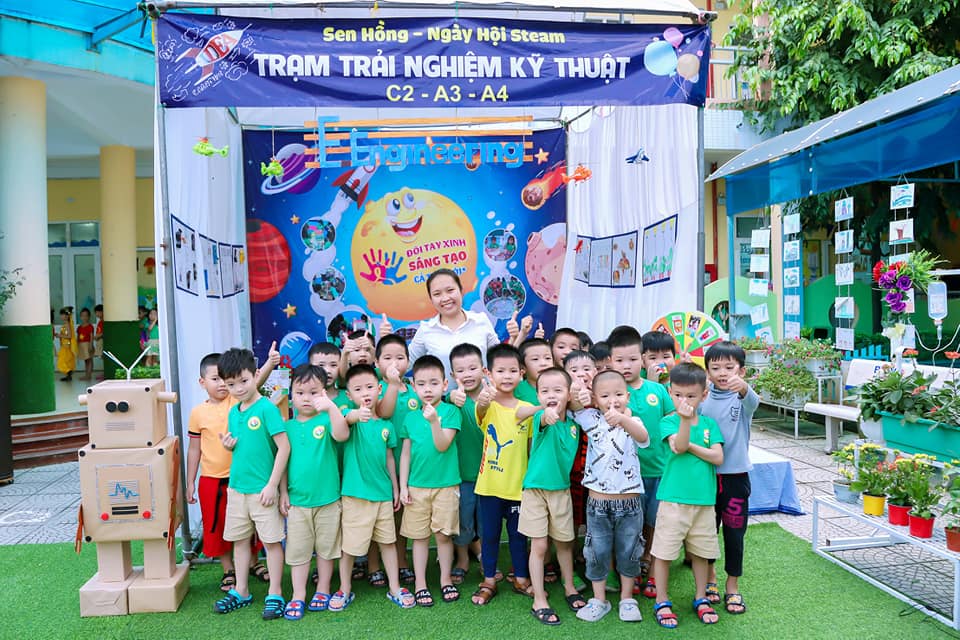 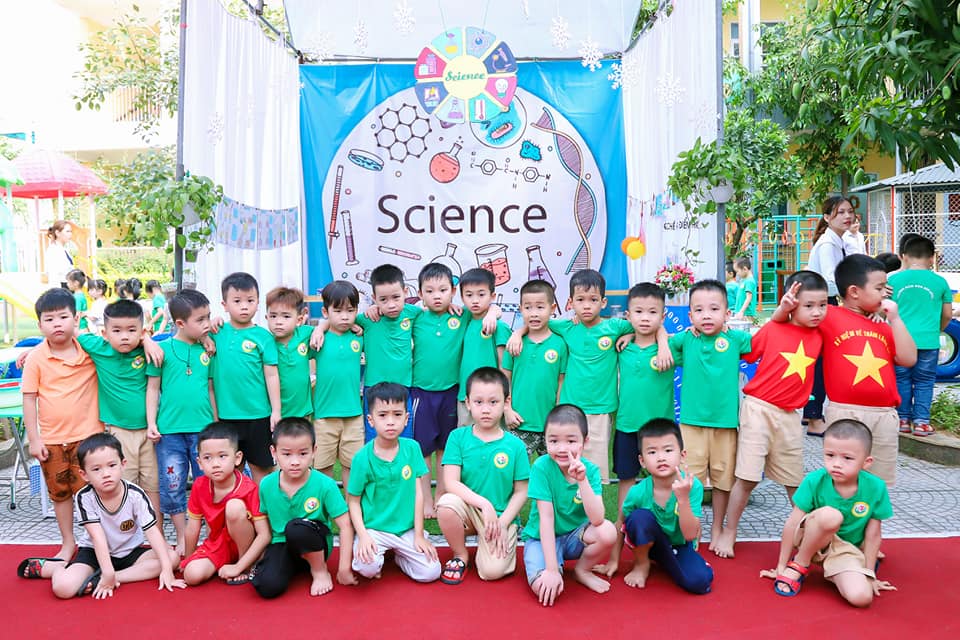 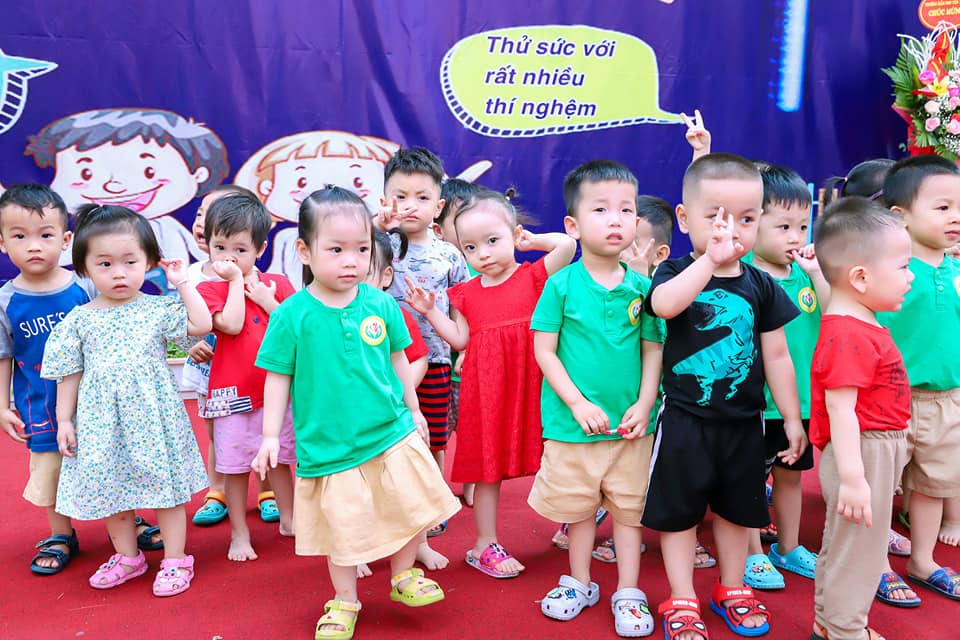 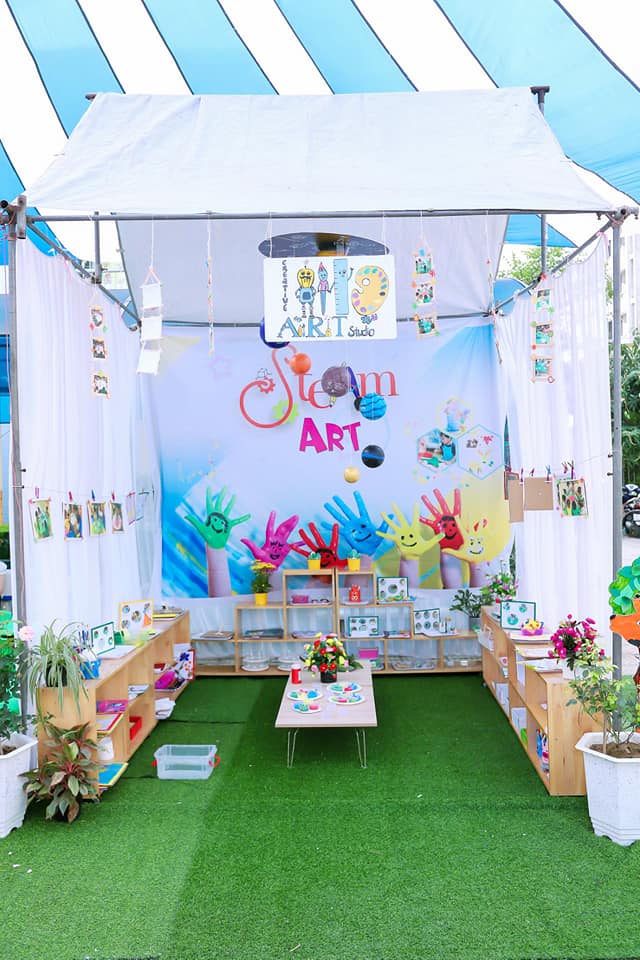 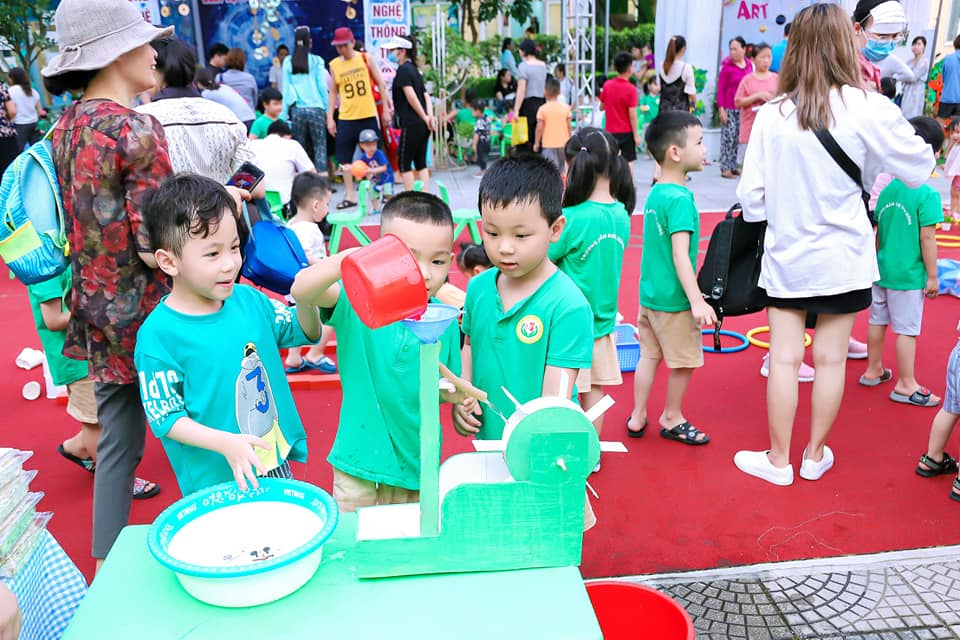 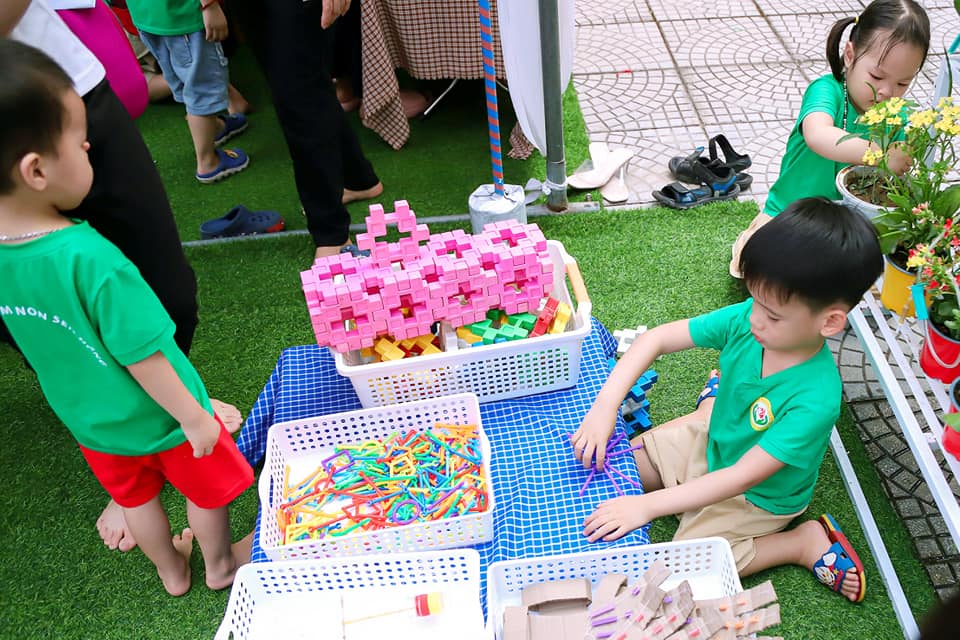 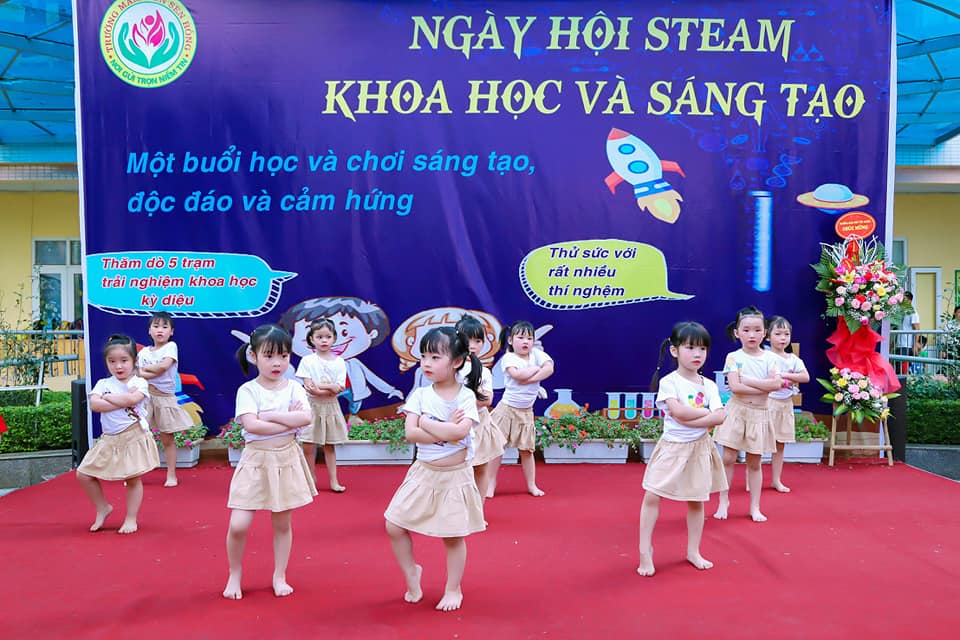 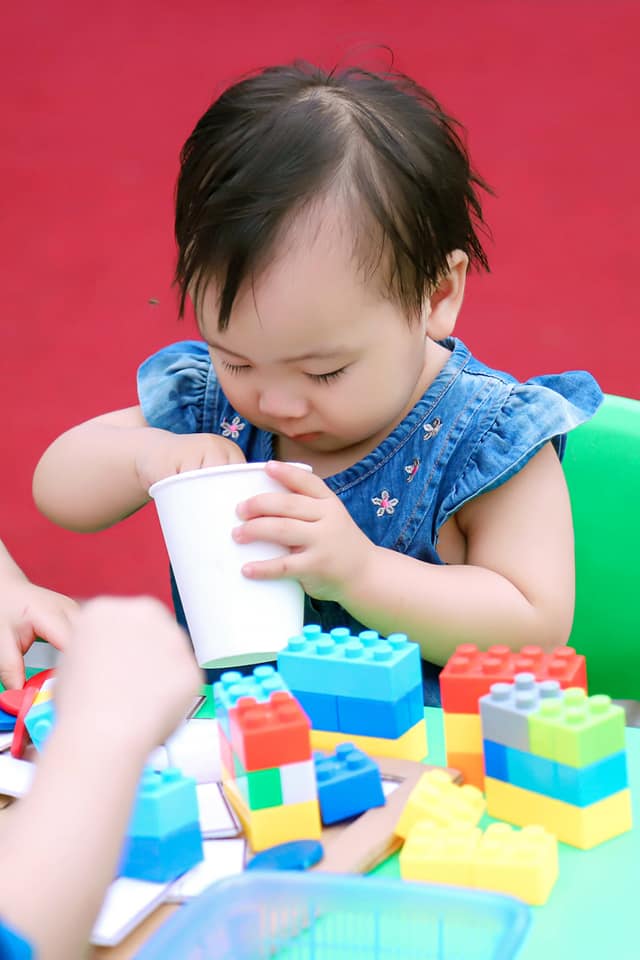 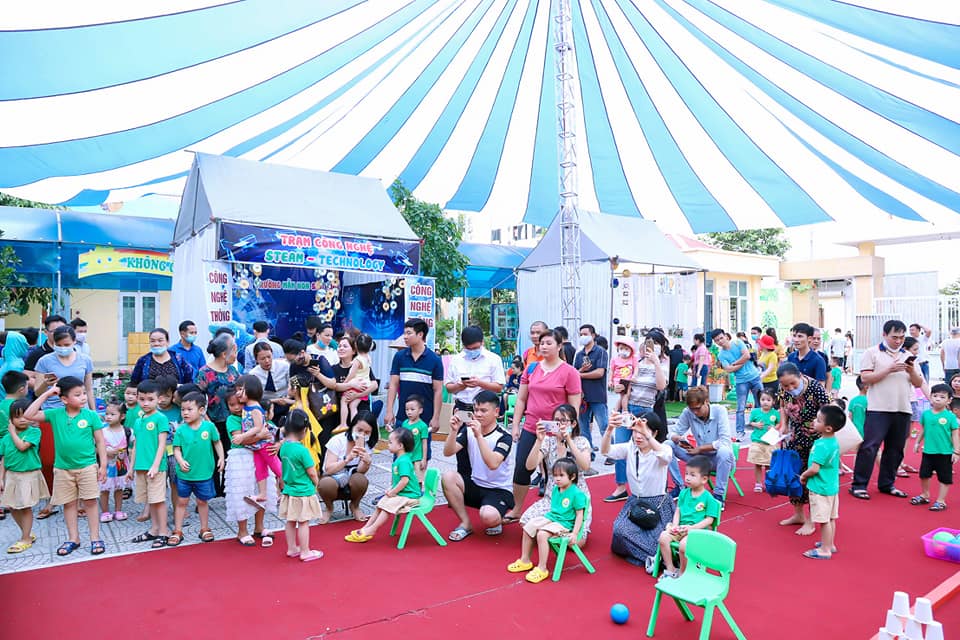 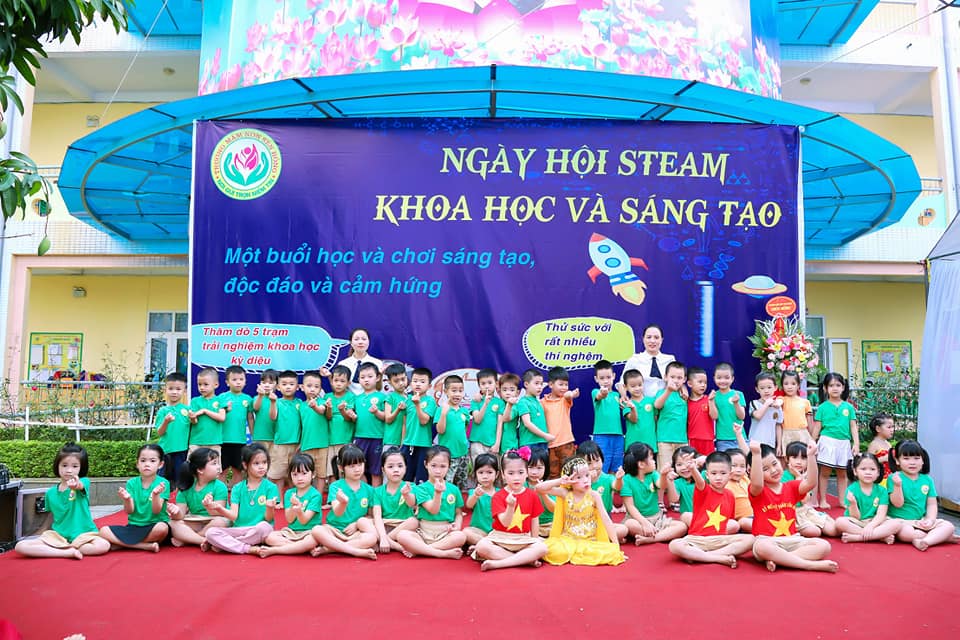 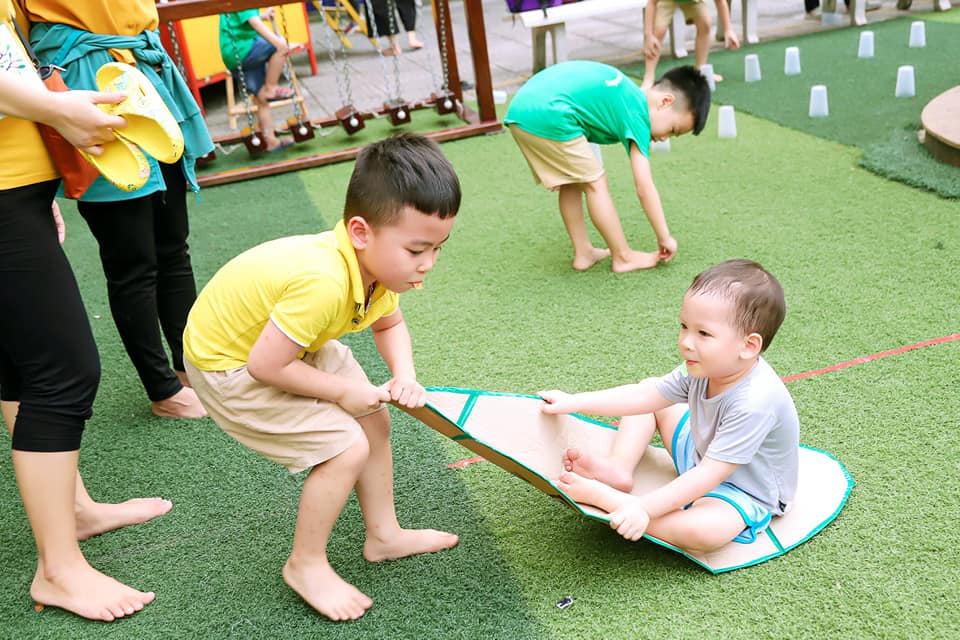 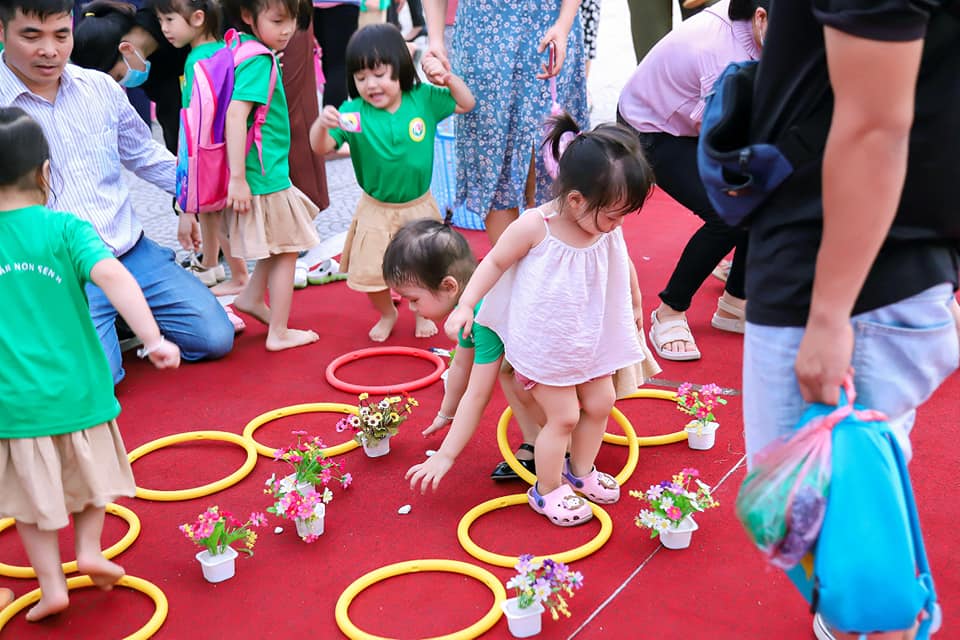 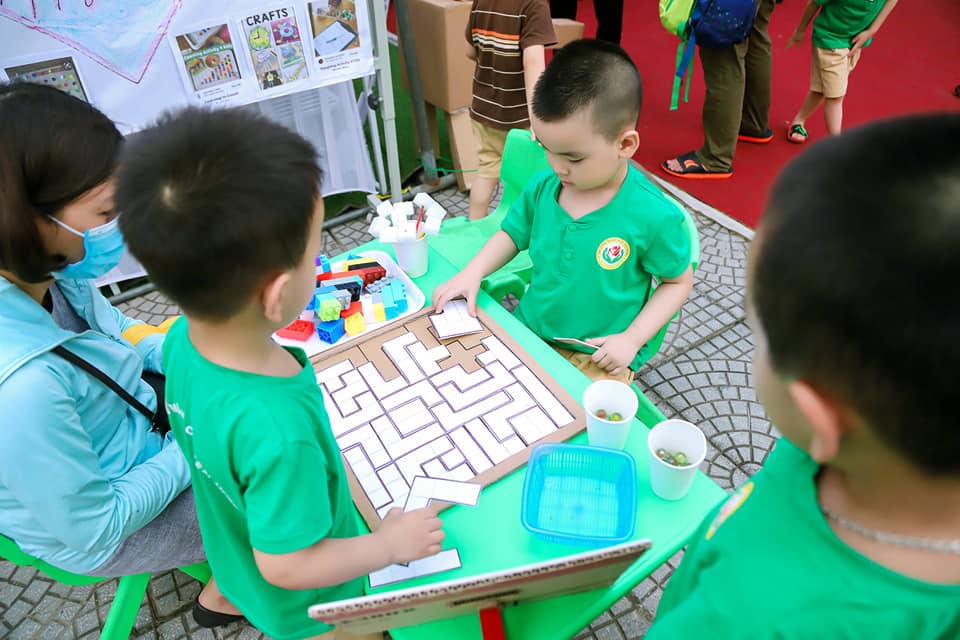 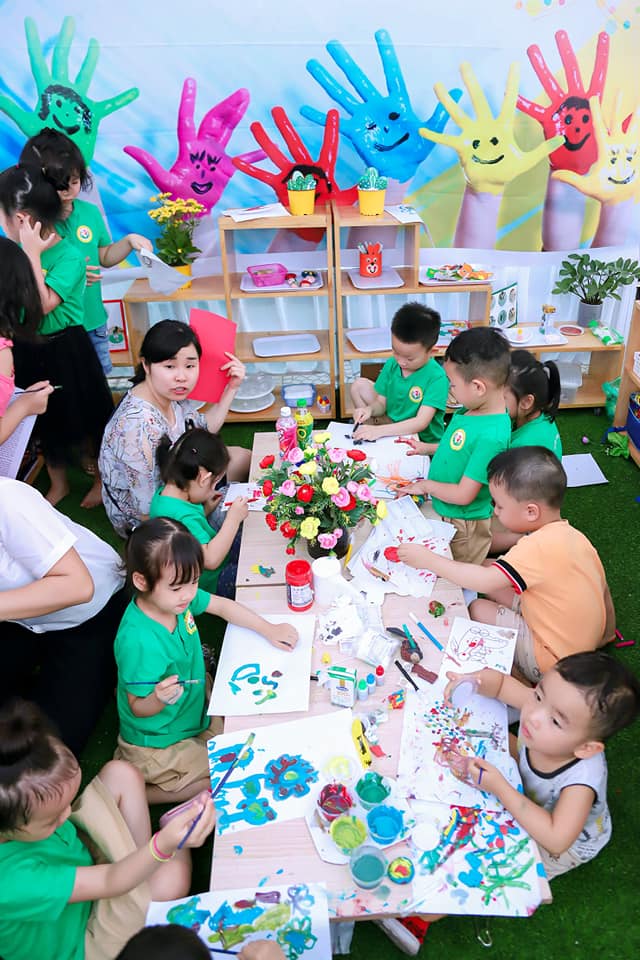 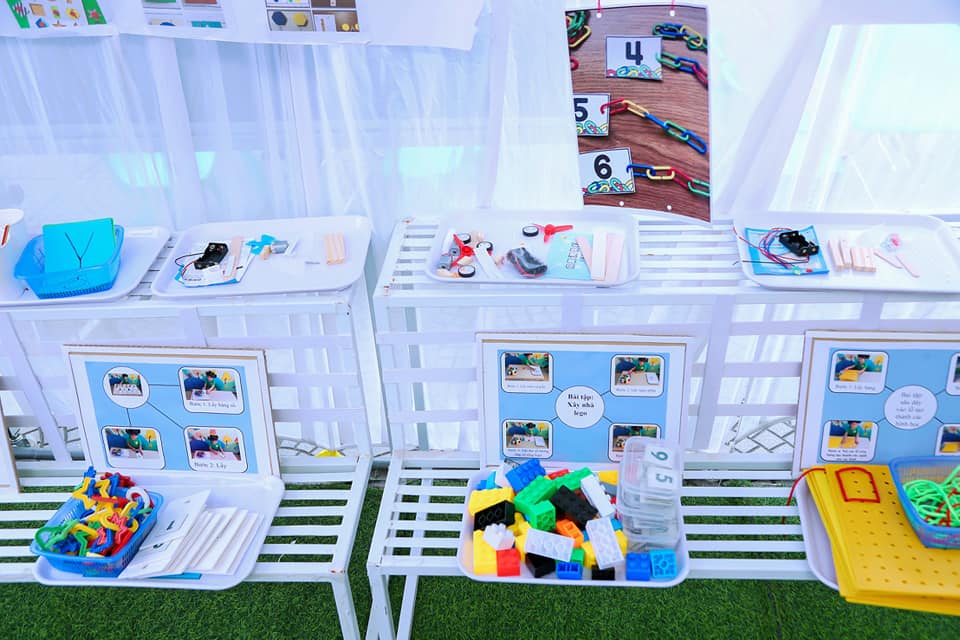 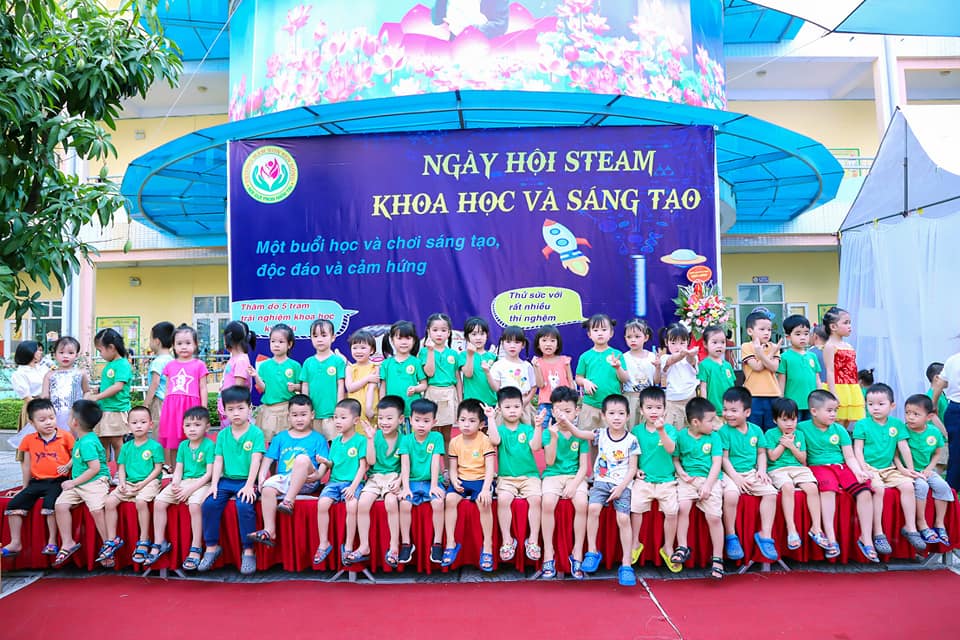 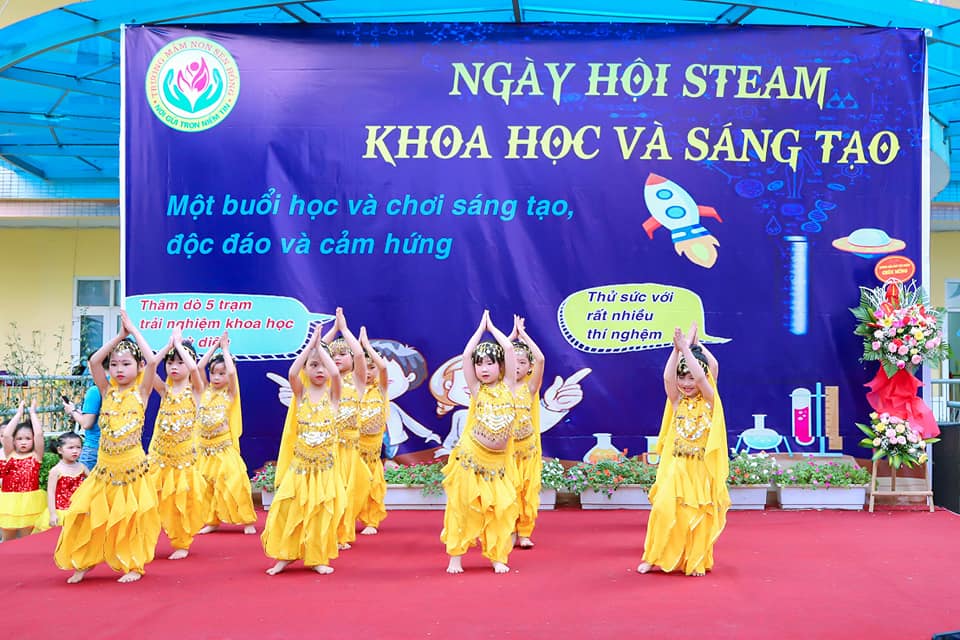 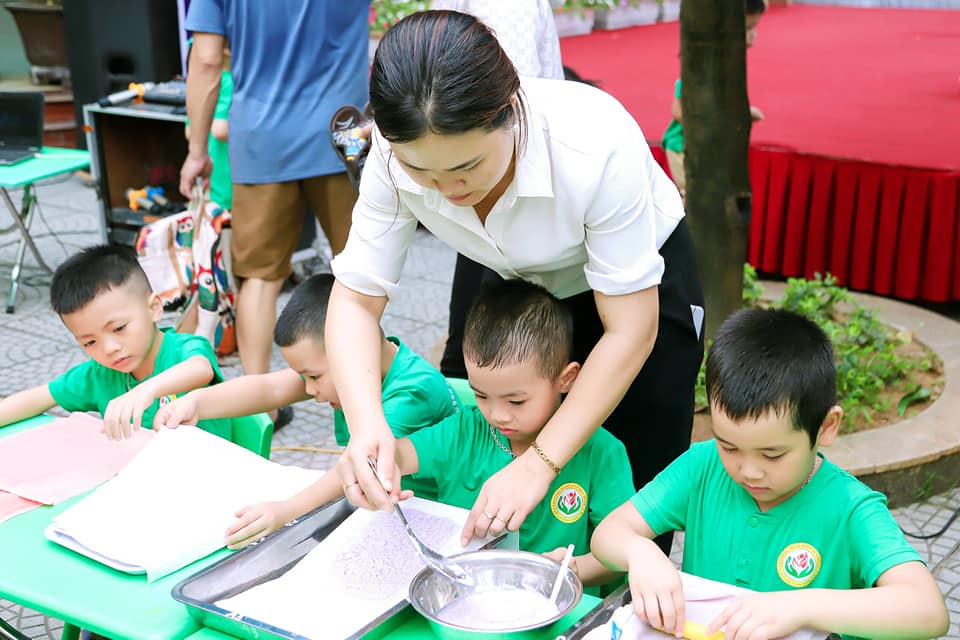 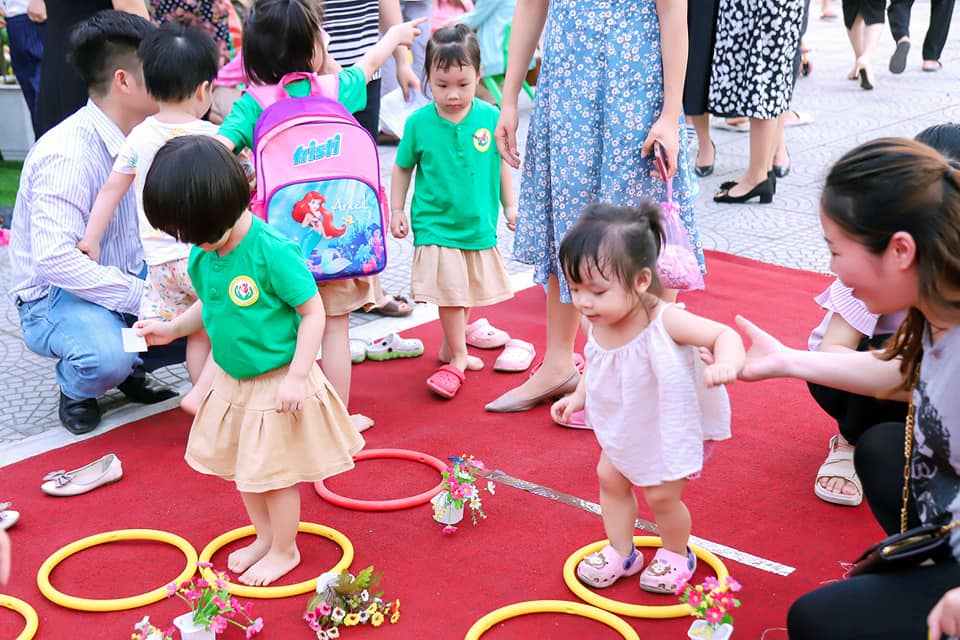 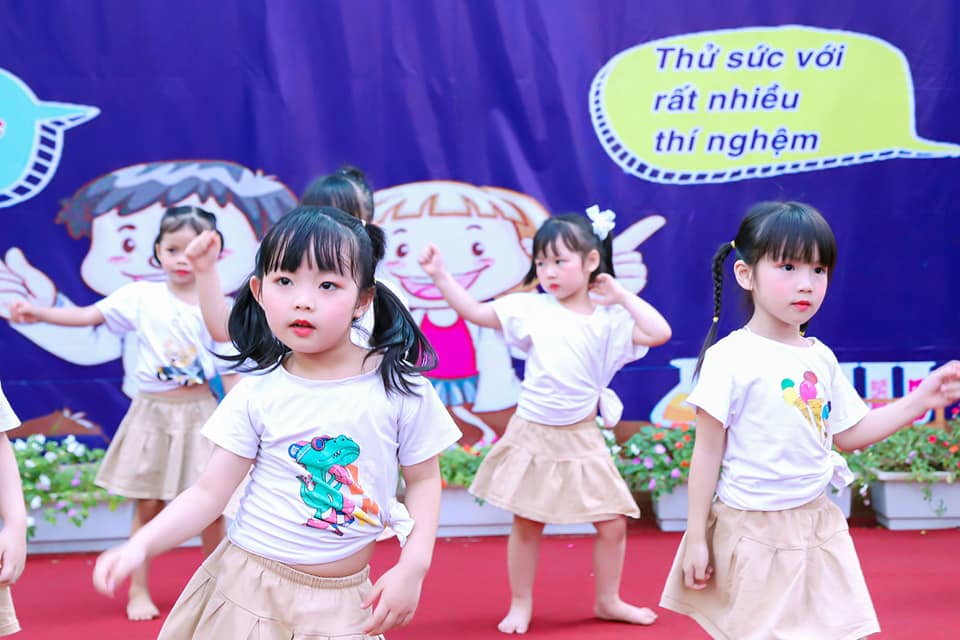 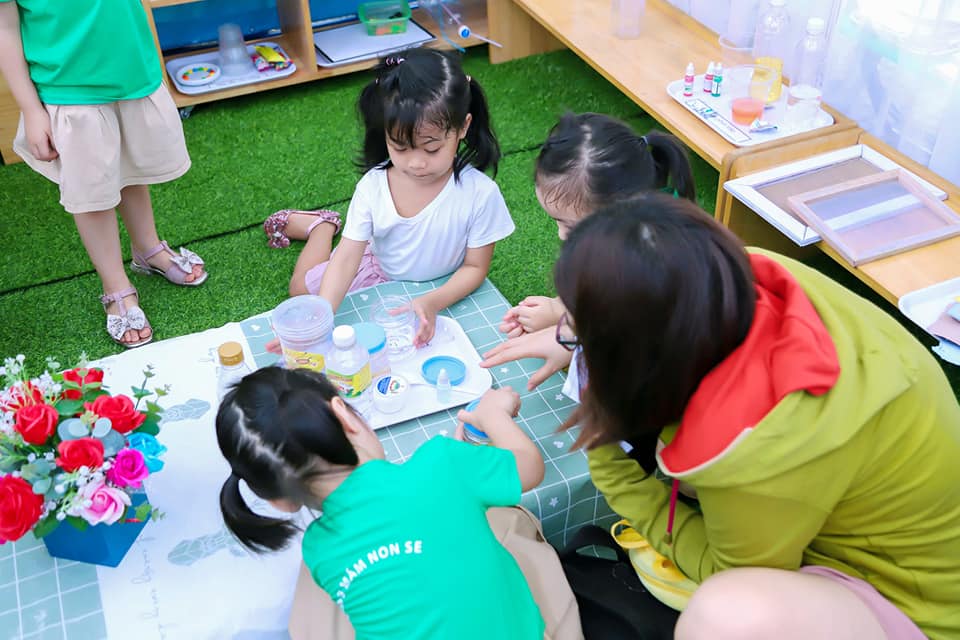 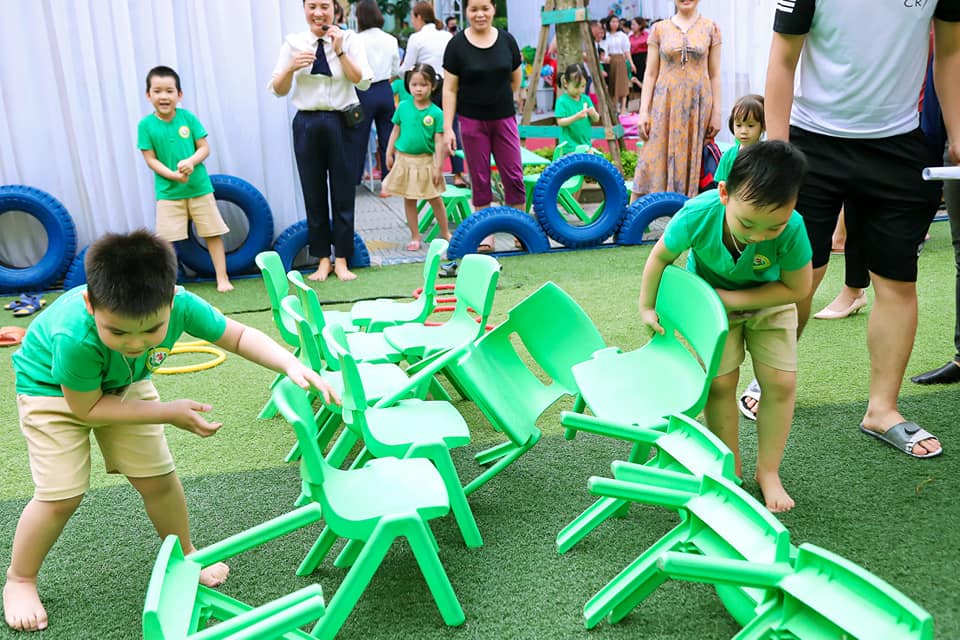 